Приложение к ООП    Список учебников на 2018/2019 учебный год, используемых в ГБОУ СОШ №8 г.о.Чапаевск (утвержден Приказом №175/О от 27.03.2018)№ п/пРабочие программыНазвание учебника/авторКлассКлассКлассКол-во часов в неделюКол-во часов в неделюКол-во часов в неделюПримечаниеПримечаниеПримечаниеНачальное общее образование (1-4 класс)Начальное общее образование (1-4 класс)Начальное общее образование (1-4 класс)Начальное общее образование (1-4 класс)Начальное общее образование (1-4 класс)Начальное общее образование (1-4 класс)Начальное общее образование (1-4 класс)Начальное общее образование (1-4 класс)Начальное общее образование (1-4 класс)Начальное общее образование (1-4 класс)Начальное общее образование (1-4 класс)Начальное общее образование (1-4 класс)Русский языкРусский языкРусский языкРусский языкРусский языкРусский языкРусский языкРусский языкРусский языкРусский языкРусский языкРусский языкИспользуемый УМК:  Школа России (ФГОС) Сборник рабочих программ «Школа России». 1-4 классы. Русский язык./Авт. В.П. Канакина, В.Г.Горецкий. и др.- М.: Просвещение, 2014Используемый УМК:  Школа России (ФГОС) Сборник рабочих программ «Школа России». 1-4 классы. Русский язык./Авт. В.П. Канакина, В.Г.Горецкий. и др.- М.: Просвещение, 2014Используемый УМК:  Школа России (ФГОС) Сборник рабочих программ «Школа России». 1-4 классы. Русский язык./Авт. В.П. Канакина, В.Г.Горецкий. и др.- М.: Просвещение, 2014Используемый УМК:  Школа России (ФГОС) Сборник рабочих программ «Школа России». 1-4 классы. Русский язык./Авт. В.П. Канакина, В.Г.Горецкий. и др.- М.: Просвещение, 2014Используемый УМК:  Школа России (ФГОС) Сборник рабочих программ «Школа России». 1-4 классы. Русский язык./Авт. В.П. Канакина, В.Г.Горецкий. и др.- М.: Просвещение, 2014Используемый УМК:  Школа России (ФГОС) Сборник рабочих программ «Школа России». 1-4 классы. Русский язык./Авт. В.П. Канакина, В.Г.Горецкий. и др.- М.: Просвещение, 2014Используемый УМК:  Школа России (ФГОС) Сборник рабочих программ «Школа России». 1-4 классы. Русский язык./Авт. В.П. Канакина, В.Г.Горецкий. и др.- М.: Просвещение, 2014Используемый УМК:  Школа России (ФГОС) Сборник рабочих программ «Школа России». 1-4 классы. Русский язык./Авт. В.П. Канакина, В.Г.Горецкий. и др.- М.: Просвещение, 2014Используемый УМК:  Школа России (ФГОС) Сборник рабочих программ «Школа России». 1-4 классы. Русский язык./Авт. В.П. Канакина, В.Г.Горецкий. и др.- М.: Просвещение, 2014Используемый УМК:  Школа России (ФГОС) Сборник рабочих программ «Школа России». 1-4 классы. Русский язык./Авт. В.П. Канакина, В.Г.Горецкий. и др.- М.: Просвещение, 2014Используемый УМК:  Школа России (ФГОС) Сборник рабочих программ «Школа России». 1-4 классы. Русский язык./Авт. В.П. Канакина, В.Г.Горецкий. и др.- М.: Просвещение, 2014Используемый УМК:  Школа России (ФГОС) Сборник рабочих программ «Школа России». 1-4 классы. Русский язык./Авт. В.П. Канакина, В.Г.Горецкий. и др.- М.: Просвещение, 2014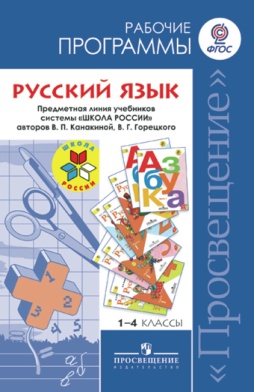 Азбука. Учебник. 1 класс. В 2 частях./ В.Г. Горецкий и др. Москва «Просвещение» 2018Азбука. Учебник. 1 класс. В 2 частях./ В.Г. Горецкий и др. Москва «Просвещение» 2018111Русский язык: учебник: 1 кл./ Канакина В.П., Горецкий В.Г Москва «Просвещение» 2018Русский язык: учебник: 1 кл./ Канакина В.П., Горецкий В.Г Москва «Просвещение» 2018111555Русский язык: учебник: 2 кл. в 2-х частях Канакина В.П., Горецкий В.Г Москва «Просвещение», 2018Русский язык: учебник: 2 кл. в 2-х частях Канакина В.П., Горецкий В.Г Москва «Просвещение», 2018222555Русский язык: учебник: 3 кл. в 2-х частях /Канакина В.П., Горецкий В.Г Москва «Просвещение» 2013Русский язык: учебник: 3 кл. в 2-х частях /Канакина В.П., Горецкий В.Г Москва «Просвещение» 2013333555Русский язык: учебник. 4 кл. в 2-х частях. /Л.М. Зеленина, Т.Е. Хохлова. Москва «Просвещение» 2015Русский язык: учебник. 4 кл. в 2-х частях. /Л.М. Зеленина, Т.Е. Хохлова. Москва «Просвещение» 2015444555Литературное чтениеЛитературное чтениеЛитературное чтениеЛитературное чтениеЛитературное чтениеЛитературное чтениеЛитературное чтениеЛитературное чтениеЛитературное чтениеЛитературное чтениеЛитературное чтениеЛитературное чтениеИспользуемый УМК:  Сборник рабочих программ «Школа России». 1-4 классы. Литературное чтение./Авт. Л.Ф. Климанова, М.В. Бойкина и др.- М.: Просвещение, 2014Используемый УМК:  Сборник рабочих программ «Школа России». 1-4 классы. Литературное чтение./Авт. Л.Ф. Климанова, М.В. Бойкина и др.- М.: Просвещение, 2014Используемый УМК:  Сборник рабочих программ «Школа России». 1-4 классы. Литературное чтение./Авт. Л.Ф. Климанова, М.В. Бойкина и др.- М.: Просвещение, 2014Используемый УМК:  Сборник рабочих программ «Школа России». 1-4 классы. Литературное чтение./Авт. Л.Ф. Климанова, М.В. Бойкина и др.- М.: Просвещение, 2014Используемый УМК:  Сборник рабочих программ «Школа России». 1-4 классы. Литературное чтение./Авт. Л.Ф. Климанова, М.В. Бойкина и др.- М.: Просвещение, 2014Используемый УМК:  Сборник рабочих программ «Школа России». 1-4 классы. Литературное чтение./Авт. Л.Ф. Климанова, М.В. Бойкина и др.- М.: Просвещение, 2014Используемый УМК:  Сборник рабочих программ «Школа России». 1-4 классы. Литературное чтение./Авт. Л.Ф. Климанова, М.В. Бойкина и др.- М.: Просвещение, 2014Используемый УМК:  Сборник рабочих программ «Школа России». 1-4 классы. Литературное чтение./Авт. Л.Ф. Климанова, М.В. Бойкина и др.- М.: Просвещение, 2014Используемый УМК:  Сборник рабочих программ «Школа России». 1-4 классы. Литературное чтение./Авт. Л.Ф. Климанова, М.В. Бойкина и др.- М.: Просвещение, 2014Используемый УМК:  Сборник рабочих программ «Школа России». 1-4 классы. Литературное чтение./Авт. Л.Ф. Климанова, М.В. Бойкина и др.- М.: Просвещение, 2014Используемый УМК:  Сборник рабочих программ «Школа России». 1-4 классы. Литературное чтение./Авт. Л.Ф. Климанова, М.В. Бойкина и др.- М.: Просвещение, 2014Используемый УМК:  Сборник рабочих программ «Школа России». 1-4 классы. Литературное чтение./Авт. Л.Ф. Климанова, М.В. Бойкина и др.- М.: Просвещение, 2014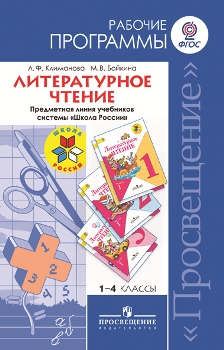 Литературное чтение. Учебник. 1 класс. В 2 частях»./Л.Ф. Климанова, В.Г Горецкий, М.В.Голованова.- Москва: «Просвещение», 2018111444Литературное чтение. Учебник. 2 класс. В 2 частях. /Климанова Л.Ф., Горецкий В.Г. – Москва: «Просвещение», 2013222444Литературное чтение. Учебник. 3 класс. В 2 частях./ Климанова Л.Ф., Горецкий В.Г., Голованова М.В. и др. – Москва: «Просвещение», 2014333444Литературное чтение. (в 2-х частях) 4 класс. /Л.Ф. Климанова, В.Г. Горецкий, М.В. Голованова. Москва:«Просвещение», 2014444333Английский языкАнглийский языкАнглийский языкАнглийский языкАнглийский языкАнглийский языкАнглийский языкАнглийский языкАнглийский языкАнглийский языкАнглийский языкАнглийский языкИспользуемый УМК:  На основе рабочей программы по английскому языку 2-4 классы (предметная линия учебников «Английский в фокусе») для общеобразовательных учреждений /авт.- сост. Быкова Н.И., Дули Д., Поспелова М.Д. и др.– М.: Просвещение, 2015. ФГОСИспользуемый УМК:  На основе рабочей программы по английскому языку 2-4 классы (предметная линия учебников «Английский в фокусе») для общеобразовательных учреждений /авт.- сост. Быкова Н.И., Дули Д., Поспелова М.Д. и др.– М.: Просвещение, 2015. ФГОСИспользуемый УМК:  На основе рабочей программы по английскому языку 2-4 классы (предметная линия учебников «Английский в фокусе») для общеобразовательных учреждений /авт.- сост. Быкова Н.И., Дули Д., Поспелова М.Д. и др.– М.: Просвещение, 2015. ФГОСИспользуемый УМК:  На основе рабочей программы по английскому языку 2-4 классы (предметная линия учебников «Английский в фокусе») для общеобразовательных учреждений /авт.- сост. Быкова Н.И., Дули Д., Поспелова М.Д. и др.– М.: Просвещение, 2015. ФГОСИспользуемый УМК:  На основе рабочей программы по английскому языку 2-4 классы (предметная линия учебников «Английский в фокусе») для общеобразовательных учреждений /авт.- сост. Быкова Н.И., Дули Д., Поспелова М.Д. и др.– М.: Просвещение, 2015. ФГОСИспользуемый УМК:  На основе рабочей программы по английскому языку 2-4 классы (предметная линия учебников «Английский в фокусе») для общеобразовательных учреждений /авт.- сост. Быкова Н.И., Дули Д., Поспелова М.Д. и др.– М.: Просвещение, 2015. ФГОСИспользуемый УМК:  На основе рабочей программы по английскому языку 2-4 классы (предметная линия учебников «Английский в фокусе») для общеобразовательных учреждений /авт.- сост. Быкова Н.И., Дули Д., Поспелова М.Д. и др.– М.: Просвещение, 2015. ФГОСИспользуемый УМК:  На основе рабочей программы по английскому языку 2-4 классы (предметная линия учебников «Английский в фокусе») для общеобразовательных учреждений /авт.- сост. Быкова Н.И., Дули Д., Поспелова М.Д. и др.– М.: Просвещение, 2015. ФГОСИспользуемый УМК:  На основе рабочей программы по английскому языку 2-4 классы (предметная линия учебников «Английский в фокусе») для общеобразовательных учреждений /авт.- сост. Быкова Н.И., Дули Д., Поспелова М.Д. и др.– М.: Просвещение, 2015. ФГОСИспользуемый УМК:  На основе рабочей программы по английскому языку 2-4 классы (предметная линия учебников «Английский в фокусе») для общеобразовательных учреждений /авт.- сост. Быкова Н.И., Дули Д., Поспелова М.Д. и др.– М.: Просвещение, 2015. ФГОСИспользуемый УМК:  На основе рабочей программы по английскому языку 2-4 классы (предметная линия учебников «Английский в фокусе») для общеобразовательных учреждений /авт.- сост. Быкова Н.И., Дули Д., Поспелова М.Д. и др.– М.: Просвещение, 2015. ФГОСИспользуемый УМК:  На основе рабочей программы по английскому языку 2-4 классы (предметная линия учебников «Английский в фокусе») для общеобразовательных учреждений /авт.- сост. Быкова Н.И., Дули Д., Поспелова М.Д. и др.– М.: Просвещение, 2015. ФГОС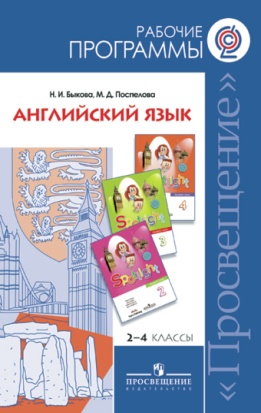 Английский язык Учебник. 2 класс./ Быкова Н.И., Дули Д., Поспелова М.Д. и дрМосква «Просвещение» 2017222222Английский язык Учебник. 3класс./ Быкова Н.И., Дули Д., Поспелова М.Д. и дрМосква «Просвещение» 2018333222Английский язык Учебник. 4 класс./ Быкова Н.И., Дули Д., Поспелова М.Д. и дрМосква: «Просвещение» 2018444222МатематикаМатематикаМатематикаМатематикаМатематикаМатематикаМатематикаМатематикаМатематикаМатематикаМатематикаМатематикаИспользуемый УМК:  Сборник рабочих программ «Школа России». 1-4 классы. Математика./ Авт. М.И. Моро, М.А. Бантова и др.- М.: Просвещение, 2014Используемый УМК:  Сборник рабочих программ «Школа России». 1-4 классы. Математика./ Авт. М.И. Моро, М.А. Бантова и др.- М.: Просвещение, 2014Используемый УМК:  Сборник рабочих программ «Школа России». 1-4 классы. Математика./ Авт. М.И. Моро, М.А. Бантова и др.- М.: Просвещение, 2014Используемый УМК:  Сборник рабочих программ «Школа России». 1-4 классы. Математика./ Авт. М.И. Моро, М.А. Бантова и др.- М.: Просвещение, 2014Используемый УМК:  Сборник рабочих программ «Школа России». 1-4 классы. Математика./ Авт. М.И. Моро, М.А. Бантова и др.- М.: Просвещение, 2014Используемый УМК:  Сборник рабочих программ «Школа России». 1-4 классы. Математика./ Авт. М.И. Моро, М.А. Бантова и др.- М.: Просвещение, 2014Используемый УМК:  Сборник рабочих программ «Школа России». 1-4 классы. Математика./ Авт. М.И. Моро, М.А. Бантова и др.- М.: Просвещение, 2014Используемый УМК:  Сборник рабочих программ «Школа России». 1-4 классы. Математика./ Авт. М.И. Моро, М.А. Бантова и др.- М.: Просвещение, 2014Используемый УМК:  Сборник рабочих программ «Школа России». 1-4 классы. Математика./ Авт. М.И. Моро, М.А. Бантова и др.- М.: Просвещение, 2014Используемый УМК:  Сборник рабочих программ «Школа России». 1-4 классы. Математика./ Авт. М.И. Моро, М.А. Бантова и др.- М.: Просвещение, 2014Используемый УМК:  Сборник рабочих программ «Школа России». 1-4 классы. Математика./ Авт. М.И. Моро, М.А. Бантова и др.- М.: Просвещение, 2014Используемый УМК:  Сборник рабочих программ «Школа России». 1-4 классы. Математика./ Авт. М.И. Моро, М.А. Бантова и др.- М.: Просвещение, 2014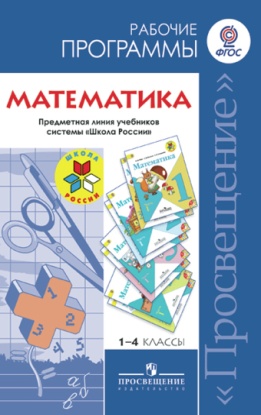 Математика. 1 класс. (в 2-х частях). М.И. Моро, С.И. Волкова, С.В. Степанова. Москва: «Просвещение» 2018111444Математика. Моро М.И., Бантова М.А., Бельтюкова Г.В. и др. 2 кл. в 2-х частях Москва: «Просвещение» 2017222444 Математика. 3 класс. В 2-х ч. Моро М.И., Бантова М.А., Бельтюкова Г.В. и др Москва: «Просвещение» 2013333444Математика. 4 кл. Учебник  в 2 ч./ Моро М.И., Бантова М.А., Бельтюкова Г.В. и др.. Москва: «Просвещение» 2014444444Окружающий мирОкружающий мирОкружающий мирОкружающий мирОкружающий мирОкружающий мирОкружающий мирОкружающий мирОкружающий мирОкружающий мирОкружающий мирОкружающий мирИспользуемый УМК:  Сборник рабочих программ «Школа России». 1-4 классы. Окружающий мир./ Авт. А.А. Плешаков.- М.: Просвещение, 2014Используемый УМК:  Сборник рабочих программ «Школа России». 1-4 классы. Окружающий мир./ Авт. А.А. Плешаков.- М.: Просвещение, 2014Используемый УМК:  Сборник рабочих программ «Школа России». 1-4 классы. Окружающий мир./ Авт. А.А. Плешаков.- М.: Просвещение, 2014Используемый УМК:  Сборник рабочих программ «Школа России». 1-4 классы. Окружающий мир./ Авт. А.А. Плешаков.- М.: Просвещение, 2014Используемый УМК:  Сборник рабочих программ «Школа России». 1-4 классы. Окружающий мир./ Авт. А.А. Плешаков.- М.: Просвещение, 2014Используемый УМК:  Сборник рабочих программ «Школа России». 1-4 классы. Окружающий мир./ Авт. А.А. Плешаков.- М.: Просвещение, 2014Используемый УМК:  Сборник рабочих программ «Школа России». 1-4 классы. Окружающий мир./ Авт. А.А. Плешаков.- М.: Просвещение, 2014Используемый УМК:  Сборник рабочих программ «Школа России». 1-4 классы. Окружающий мир./ Авт. А.А. Плешаков.- М.: Просвещение, 2014Используемый УМК:  Сборник рабочих программ «Школа России». 1-4 классы. Окружающий мир./ Авт. А.А. Плешаков.- М.: Просвещение, 2014Используемый УМК:  Сборник рабочих программ «Школа России». 1-4 классы. Окружающий мир./ Авт. А.А. Плешаков.- М.: Просвещение, 2014Используемый УМК:  Сборник рабочих программ «Школа России». 1-4 классы. Окружающий мир./ Авт. А.А. Плешаков.- М.: Просвещение, 2014Используемый УМК:  Сборник рабочих программ «Школа России». 1-4 классы. Окружающий мир./ Авт. А.А. Плешаков.- М.: Просвещение, 2014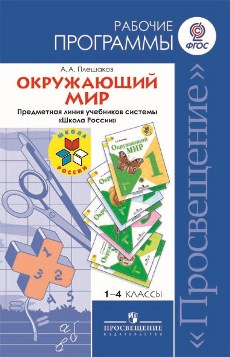 Окружающий мир. Учебник в 2-х ч.. 1 класс./ А.А. Плешаков. Москва: «Просвещение» 2018111222Окружающий мир. Учебник в 2-х ч.. 2 класс. /А.А. Плешаков. Москва: «Просвещение» 2017222222Окружающий мир. Учебник в 2-х ч.. 3 класс. /А.А. Плешаков. Москва: «Просвещение» 2013333222Окружающий мир. Мир вокруг нас. Учебник в 2 ч. 4 класс/ Плешаков А.А , Крючкова Е.А.- Москва: «Просвещение» 2014444222Основы мировых религиозных культурОсновы мировых религиозных культурОсновы мировых религиозных культурОсновы мировых религиозных культурОсновы мировых религиозных культурОсновы мировых религиозных культурОсновы мировых религиозных культурОсновы мировых религиозных культурОсновы мировых религиозных культурОсновы мировых религиозных культурОсновы мировых религиозных культурОсновы мировых религиозных культурИспользуемый УМК: модуль  Основы духовно-нравственной культуры народов России. Основы религиозных культур и светской этики. Основы мировых религиозных культурОсновы религиозных культур и светской этики. Сборник рабочих программ. 4 класс к учебнику Р. Б. Амирова, О. В. Воскресенского, Т. М. Горбачевой и другие. «Основы мировых религиозных культур»/Авт. Данилюк А. Я., Емельянова Т. В., Марченко О. Н. и др. М.: Москва «Просвещение»2014Используемый УМК: модуль  Основы духовно-нравственной культуры народов России. Основы религиозных культур и светской этики. Основы мировых религиозных культурОсновы религиозных культур и светской этики. Сборник рабочих программ. 4 класс к учебнику Р. Б. Амирова, О. В. Воскресенского, Т. М. Горбачевой и другие. «Основы мировых религиозных культур»/Авт. Данилюк А. Я., Емельянова Т. В., Марченко О. Н. и др. М.: Москва «Просвещение»2014Используемый УМК: модуль  Основы духовно-нравственной культуры народов России. Основы религиозных культур и светской этики. Основы мировых религиозных культурОсновы религиозных культур и светской этики. Сборник рабочих программ. 4 класс к учебнику Р. Б. Амирова, О. В. Воскресенского, Т. М. Горбачевой и другие. «Основы мировых религиозных культур»/Авт. Данилюк А. Я., Емельянова Т. В., Марченко О. Н. и др. М.: Москва «Просвещение»2014Используемый УМК: модуль  Основы духовно-нравственной культуры народов России. Основы религиозных культур и светской этики. Основы мировых религиозных культурОсновы религиозных культур и светской этики. Сборник рабочих программ. 4 класс к учебнику Р. Б. Амирова, О. В. Воскресенского, Т. М. Горбачевой и другие. «Основы мировых религиозных культур»/Авт. Данилюк А. Я., Емельянова Т. В., Марченко О. Н. и др. М.: Москва «Просвещение»2014Используемый УМК: модуль  Основы духовно-нравственной культуры народов России. Основы религиозных культур и светской этики. Основы мировых религиозных культурОсновы религиозных культур и светской этики. Сборник рабочих программ. 4 класс к учебнику Р. Б. Амирова, О. В. Воскресенского, Т. М. Горбачевой и другие. «Основы мировых религиозных культур»/Авт. Данилюк А. Я., Емельянова Т. В., Марченко О. Н. и др. М.: Москва «Просвещение»2014Используемый УМК: модуль  Основы духовно-нравственной культуры народов России. Основы религиозных культур и светской этики. Основы мировых религиозных культурОсновы религиозных культур и светской этики. Сборник рабочих программ. 4 класс к учебнику Р. Б. Амирова, О. В. Воскресенского, Т. М. Горбачевой и другие. «Основы мировых религиозных культур»/Авт. Данилюк А. Я., Емельянова Т. В., Марченко О. Н. и др. М.: Москва «Просвещение»2014Используемый УМК: модуль  Основы духовно-нравственной культуры народов России. Основы религиозных культур и светской этики. Основы мировых религиозных культурОсновы религиозных культур и светской этики. Сборник рабочих программ. 4 класс к учебнику Р. Б. Амирова, О. В. Воскресенского, Т. М. Горбачевой и другие. «Основы мировых религиозных культур»/Авт. Данилюк А. Я., Емельянова Т. В., Марченко О. Н. и др. М.: Москва «Просвещение»2014Используемый УМК: модуль  Основы духовно-нравственной культуры народов России. Основы религиозных культур и светской этики. Основы мировых религиозных культурОсновы религиозных культур и светской этики. Сборник рабочих программ. 4 класс к учебнику Р. Б. Амирова, О. В. Воскресенского, Т. М. Горбачевой и другие. «Основы мировых религиозных культур»/Авт. Данилюк А. Я., Емельянова Т. В., Марченко О. Н. и др. М.: Москва «Просвещение»2014Используемый УМК: модуль  Основы духовно-нравственной культуры народов России. Основы религиозных культур и светской этики. Основы мировых религиозных культурОсновы религиозных культур и светской этики. Сборник рабочих программ. 4 класс к учебнику Р. Б. Амирова, О. В. Воскресенского, Т. М. Горбачевой и другие. «Основы мировых религиозных культур»/Авт. Данилюк А. Я., Емельянова Т. В., Марченко О. Н. и др. М.: Москва «Просвещение»2014Используемый УМК: модуль  Основы духовно-нравственной культуры народов России. Основы религиозных культур и светской этики. Основы мировых религиозных культурОсновы религиозных культур и светской этики. Сборник рабочих программ. 4 класс к учебнику Р. Б. Амирова, О. В. Воскресенского, Т. М. Горбачевой и другие. «Основы мировых религиозных культур»/Авт. Данилюк А. Я., Емельянова Т. В., Марченко О. Н. и др. М.: Москва «Просвещение»2014Используемый УМК: модуль  Основы духовно-нравственной культуры народов России. Основы религиозных культур и светской этики. Основы мировых религиозных культурОсновы религиозных культур и светской этики. Сборник рабочих программ. 4 класс к учебнику Р. Б. Амирова, О. В. Воскресенского, Т. М. Горбачевой и другие. «Основы мировых религиозных культур»/Авт. Данилюк А. Я., Емельянова Т. В., Марченко О. Н. и др. М.: Москва «Просвещение»2014Используемый УМК: модуль  Основы духовно-нравственной культуры народов России. Основы религиозных культур и светской этики. Основы мировых религиозных культурОсновы религиозных культур и светской этики. Сборник рабочих программ. 4 класс к учебнику Р. Б. Амирова, О. В. Воскресенского, Т. М. Горбачевой и другие. «Основы мировых религиозных культур»/Авт. Данилюк А. Я., Емельянова Т. В., Марченко О. Н. и др. М.: Москва «Просвещение»2014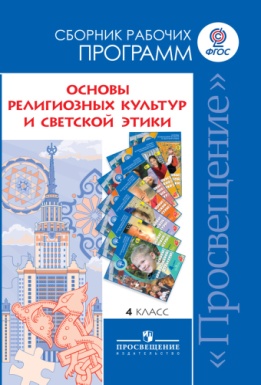 Основы духовно-нравственной культуры народов России. Основы мировых религиозных культур. / Амиров Р.Б., Воскресенский О.В., Горбачева Т.М.-Москва: «Дрофа», 2013444111Физическая культураФизическая культураФизическая культураФизическая культураФизическая культураФизическая культураФизическая культураФизическая культураФизическая культураФизическая культураФизическая культураФизическая культураИспользуемый УМК:  Комплексная программа физического воспитания 1-4  классы. «Школа России»./авт. В.И.Лях. – М.: Просвещение, 2013Используемый УМК:  Комплексная программа физического воспитания 1-4  классы. «Школа России»./авт. В.И.Лях. – М.: Просвещение, 2013Используемый УМК:  Комплексная программа физического воспитания 1-4  классы. «Школа России»./авт. В.И.Лях. – М.: Просвещение, 2013Используемый УМК:  Комплексная программа физического воспитания 1-4  классы. «Школа России»./авт. В.И.Лях. – М.: Просвещение, 2013Используемый УМК:  Комплексная программа физического воспитания 1-4  классы. «Школа России»./авт. В.И.Лях. – М.: Просвещение, 2013Используемый УМК:  Комплексная программа физического воспитания 1-4  классы. «Школа России»./авт. В.И.Лях. – М.: Просвещение, 2013Используемый УМК:  Комплексная программа физического воспитания 1-4  классы. «Школа России»./авт. В.И.Лях. – М.: Просвещение, 2013Используемый УМК:  Комплексная программа физического воспитания 1-4  классы. «Школа России»./авт. В.И.Лях. – М.: Просвещение, 2013Используемый УМК:  Комплексная программа физического воспитания 1-4  классы. «Школа России»./авт. В.И.Лях. – М.: Просвещение, 2013Используемый УМК:  Комплексная программа физического воспитания 1-4  классы. «Школа России»./авт. В.И.Лях. – М.: Просвещение, 2013Используемый УМК:  Комплексная программа физического воспитания 1-4  классы. «Школа России»./авт. В.И.Лях. – М.: Просвещение, 2013Используемый УМК:  Комплексная программа физического воспитания 1-4  классы. «Школа России»./авт. В.И.Лях. – М.: Просвещение, 2013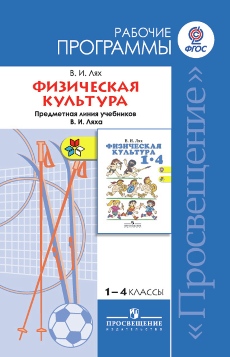  Физическая культура. 1-4 классы. /Лях В.И. Москва: «Просвещение» 2013111333 Физическая культура. 1-4 классы. /Лях В.И. Москва: «Просвещение» 2013222333 Физическая культура. 1-4 классы. /Лях В.И.  Москва: «Просвещение» 2013333333 Физическая культура 1-4 классы. /Лях В.И. Москва: «Просвещение» 2013444333Изобразительное искусствоИзобразительное искусствоИзобразительное искусствоИзобразительное искусствоИзобразительное искусствоИзобразительное искусствоИзобразительное искусствоИзобразительное искусствоИзобразительное искусствоИзобразительное искусствоИзобразительное искусствоИзобразительное искусствоИспользуемый УМК:  Рабочая программа «Изобразительное искусство и художественный труд»./ под ред. Б.М.Неменского.        – М.: Просвещение, 2015Используемый УМК:  Рабочая программа «Изобразительное искусство и художественный труд»./ под ред. Б.М.Неменского.        – М.: Просвещение, 2015Используемый УМК:  Рабочая программа «Изобразительное искусство и художественный труд»./ под ред. Б.М.Неменского.        – М.: Просвещение, 2015Используемый УМК:  Рабочая программа «Изобразительное искусство и художественный труд»./ под ред. Б.М.Неменского.        – М.: Просвещение, 2015Используемый УМК:  Рабочая программа «Изобразительное искусство и художественный труд»./ под ред. Б.М.Неменского.        – М.: Просвещение, 2015Используемый УМК:  Рабочая программа «Изобразительное искусство и художественный труд»./ под ред. Б.М.Неменского.        – М.: Просвещение, 2015Используемый УМК:  Рабочая программа «Изобразительное искусство и художественный труд»./ под ред. Б.М.Неменского.        – М.: Просвещение, 2015Используемый УМК:  Рабочая программа «Изобразительное искусство и художественный труд»./ под ред. Б.М.Неменского.        – М.: Просвещение, 2015Используемый УМК:  Рабочая программа «Изобразительное искусство и художественный труд»./ под ред. Б.М.Неменского.        – М.: Просвещение, 2015Используемый УМК:  Рабочая программа «Изобразительное искусство и художественный труд»./ под ред. Б.М.Неменского.        – М.: Просвещение, 2015Используемый УМК:  Рабочая программа «Изобразительное искусство и художественный труд»./ под ред. Б.М.Неменского.        – М.: Просвещение, 2015Используемый УМК:  Рабочая программа «Изобразительное искусство и художественный труд»./ под ред. Б.М.Неменского.        – М.: Просвещение, 2015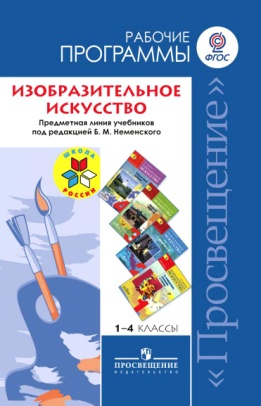 Изобразительное искусство. Ты изображаешь, украшаешь и строишь. 1 класс./ Неменская Л.А.; под редакцией Неменского Б.М.  Москва: «Просвещение» 2017111111Изобразительное искусство. Искусство и ты. 2кл. /Коротеева Е.И. (под ред. Неменского Б.М.). Москва: «Просвещение» 2013222111Изобразительное искусство. Искусство вокруг нас 3 класс/ Горяева Н.А. (под ред. Неменского Б.М.). Москва: «Просвещение» 2013333111Изобразительное искусство. Каждый народ - художник, 4 класс. /Неменская Л.А. (под ред. Неменского Б.М.). Москва: «Просвещение» 2014444111МузыкаМузыкаМузыкаМузыкаМузыкаМузыкаМузыкаМузыкаМузыкаМузыкаМузыкаМузыкаИспользуемый УМК:  Рабочая программа  «Школа России». 1-4 классы Музыка./ Авт.Е.Д.Критская, Г.П. Сергеева, Т.С.Шмагина.- М.:Просвещение 2015Используемый УМК:  Рабочая программа  «Школа России». 1-4 классы Музыка./ Авт.Е.Д.Критская, Г.П. Сергеева, Т.С.Шмагина.- М.:Просвещение 2015Используемый УМК:  Рабочая программа  «Школа России». 1-4 классы Музыка./ Авт.Е.Д.Критская, Г.П. Сергеева, Т.С.Шмагина.- М.:Просвещение 2015Используемый УМК:  Рабочая программа  «Школа России». 1-4 классы Музыка./ Авт.Е.Д.Критская, Г.П. Сергеева, Т.С.Шмагина.- М.:Просвещение 2015Используемый УМК:  Рабочая программа  «Школа России». 1-4 классы Музыка./ Авт.Е.Д.Критская, Г.П. Сергеева, Т.С.Шмагина.- М.:Просвещение 2015Используемый УМК:  Рабочая программа  «Школа России». 1-4 классы Музыка./ Авт.Е.Д.Критская, Г.П. Сергеева, Т.С.Шмагина.- М.:Просвещение 2015Используемый УМК:  Рабочая программа  «Школа России». 1-4 классы Музыка./ Авт.Е.Д.Критская, Г.П. Сергеева, Т.С.Шмагина.- М.:Просвещение 2015Используемый УМК:  Рабочая программа  «Школа России». 1-4 классы Музыка./ Авт.Е.Д.Критская, Г.П. Сергеева, Т.С.Шмагина.- М.:Просвещение 2015Используемый УМК:  Рабочая программа  «Школа России». 1-4 классы Музыка./ Авт.Е.Д.Критская, Г.П. Сергеева, Т.С.Шмагина.- М.:Просвещение 2015Используемый УМК:  Рабочая программа  «Школа России». 1-4 классы Музыка./ Авт.Е.Д.Критская, Г.П. Сергеева, Т.С.Шмагина.- М.:Просвещение 2015Используемый УМК:  Рабочая программа  «Школа России». 1-4 классы Музыка./ Авт.Е.Д.Критская, Г.П. Сергеева, Т.С.Шмагина.- М.:Просвещение 2015Используемый УМК:  Рабочая программа  «Школа России». 1-4 классы Музыка./ Авт.Е.Д.Критская, Г.П. Сергеева, Т.С.Шмагина.- М.:Просвещение 2015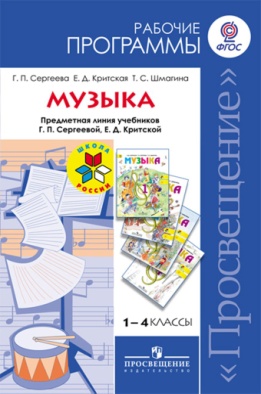  Музыка. 1 класс /Е.Д.Критская, Г.П.Серегеева, Т.С. Шмагина.  Москва: «Просвещение», 2018111111Музыка. 2 класс./Критская Е.Д., Сергеева Г.П., Шмагина Т.С. Москва: «Просвещение», 2018222111Музыка. 3 класс./ Критская Е.Д., Сергеева Г.П., Шмагина Т.С. Москва: «Просвещение», 2013333111Музыка. 4 класс./К ритская Е.Д., Сергеева Г.П., Шмагина Т.С. М.: Просвещение Москва: «Просвещение», 2014444111ТехнологияТехнологияТехнологияТехнологияТехнологияТехнологияТехнологияТехнологияТехнологияТехнологияТехнологияТехнологияИспользуемый УМК:  Сборник рабочих программ  «Школа России». 1-4 классы Технология./ Авт. Н.Н. Роговцева, С.В. Апащенкова : М.:Просвещение 2015Используемый УМК:  Сборник рабочих программ  «Школа России». 1-4 классы Технология./ Авт. Н.Н. Роговцева, С.В. Апащенкова : М.:Просвещение 2015Используемый УМК:  Сборник рабочих программ  «Школа России». 1-4 классы Технология./ Авт. Н.Н. Роговцева, С.В. Апащенкова : М.:Просвещение 2015Используемый УМК:  Сборник рабочих программ  «Школа России». 1-4 классы Технология./ Авт. Н.Н. Роговцева, С.В. Апащенкова : М.:Просвещение 2015Используемый УМК:  Сборник рабочих программ  «Школа России». 1-4 классы Технология./ Авт. Н.Н. Роговцева, С.В. Апащенкова : М.:Просвещение 2015Используемый УМК:  Сборник рабочих программ  «Школа России». 1-4 классы Технология./ Авт. Н.Н. Роговцева, С.В. Апащенкова : М.:Просвещение 2015Используемый УМК:  Сборник рабочих программ  «Школа России». 1-4 классы Технология./ Авт. Н.Н. Роговцева, С.В. Апащенкова : М.:Просвещение 2015Используемый УМК:  Сборник рабочих программ  «Школа России». 1-4 классы Технология./ Авт. Н.Н. Роговцева, С.В. Апащенкова : М.:Просвещение 2015Используемый УМК:  Сборник рабочих программ  «Школа России». 1-4 классы Технология./ Авт. Н.Н. Роговцева, С.В. Апащенкова : М.:Просвещение 2015Используемый УМК:  Сборник рабочих программ  «Школа России». 1-4 классы Технология./ Авт. Н.Н. Роговцева, С.В. Апащенкова : М.:Просвещение 2015Используемый УМК:  Сборник рабочих программ  «Школа России». 1-4 классы Технология./ Авт. Н.Н. Роговцева, С.В. Апащенкова : М.:Просвещение 2015Используемый УМК:  Сборник рабочих программ  «Школа России». 1-4 классы Технология./ Авт. Н.Н. Роговцева, С.В. Апащенкова : М.:Просвещение 2015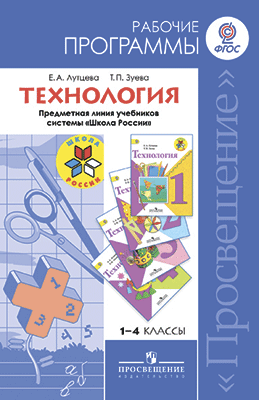 Технология. Учебник. 1 класс/ Н.И. Роговцева, Н.Ф. Богданова, И.П. Фрейтаг.- Москва: «Просвещение», 2013111111Технология. Учебник. 2 класс/ Роговцева Н.И., Богданова Н.В., Добромыслова Н.В. - Москва: «Просвещение», 2013 год.222111Технология. Учебник. 3 класс/. Роговцева Н.И., Богданова Н.В., Добромыслова Н.В.- Москва: «Просвещение», 2013 333111Технология. Учебник  4 класс/ Роговцева Н.И., Богданова Н.В., Шипилова Н.В.- Москва: «Просвещение», 2014	444111Основное общее образование (5-9 класс)Основное общее образование (5-9 класс)Основное общее образование (5-9 класс)Основное общее образование (5-9 класс)Основное общее образование (5-9 класс)Основное общее образование (5-9 класс)Основное общее образование (5-9 класс)Основное общее образование (5-9 класс)Основное общее образование (5-9 класс)Основное общее образование (5-9 класс)Основное общее образование (5-9 класс)Основное общее образование (5-9 класс)Русский языкРусский языкРусский языкРусский языкРусский языкРусский языкРусский языкРусский языкРусский языкРусский языкРусский языкРусский языкИспользуемый УМК:  Предметная линия учебников Т.А.Ладыженской, М.Т.Баранова, Л.А. Тростенцовой и др. 5-9 классы . - М.Просвещение«Русский язык. Рабочие программы. Предметная линия учебников Т.А.Ладыженской, М.Т.Баранова, Л.А. Тростенцовой и др.5-9 классы :учеб.  Пособие для общеобразоват. организаций / М.Т.Баранов,. Т.А.Ладыженская, М.Н. Шанский и др.-13 издание. М.: Просвещение 2016Используемый УМК:  Предметная линия учебников Т.А.Ладыженской, М.Т.Баранова, Л.А. Тростенцовой и др. 5-9 классы . - М.Просвещение«Русский язык. Рабочие программы. Предметная линия учебников Т.А.Ладыженской, М.Т.Баранова, Л.А. Тростенцовой и др.5-9 классы :учеб.  Пособие для общеобразоват. организаций / М.Т.Баранов,. Т.А.Ладыженская, М.Н. Шанский и др.-13 издание. М.: Просвещение 2016Используемый УМК:  Предметная линия учебников Т.А.Ладыженской, М.Т.Баранова, Л.А. Тростенцовой и др. 5-9 классы . - М.Просвещение«Русский язык. Рабочие программы. Предметная линия учебников Т.А.Ладыженской, М.Т.Баранова, Л.А. Тростенцовой и др.5-9 классы :учеб.  Пособие для общеобразоват. организаций / М.Т.Баранов,. Т.А.Ладыженская, М.Н. Шанский и др.-13 издание. М.: Просвещение 2016Используемый УМК:  Предметная линия учебников Т.А.Ладыженской, М.Т.Баранова, Л.А. Тростенцовой и др. 5-9 классы . - М.Просвещение«Русский язык. Рабочие программы. Предметная линия учебников Т.А.Ладыженской, М.Т.Баранова, Л.А. Тростенцовой и др.5-9 классы :учеб.  Пособие для общеобразоват. организаций / М.Т.Баранов,. Т.А.Ладыженская, М.Н. Шанский и др.-13 издание. М.: Просвещение 2016Используемый УМК:  Предметная линия учебников Т.А.Ладыженской, М.Т.Баранова, Л.А. Тростенцовой и др. 5-9 классы . - М.Просвещение«Русский язык. Рабочие программы. Предметная линия учебников Т.А.Ладыженской, М.Т.Баранова, Л.А. Тростенцовой и др.5-9 классы :учеб.  Пособие для общеобразоват. организаций / М.Т.Баранов,. Т.А.Ладыженская, М.Н. Шанский и др.-13 издание. М.: Просвещение 2016Используемый УМК:  Предметная линия учебников Т.А.Ладыженской, М.Т.Баранова, Л.А. Тростенцовой и др. 5-9 классы . - М.Просвещение«Русский язык. Рабочие программы. Предметная линия учебников Т.А.Ладыженской, М.Т.Баранова, Л.А. Тростенцовой и др.5-9 классы :учеб.  Пособие для общеобразоват. организаций / М.Т.Баранов,. Т.А.Ладыженская, М.Н. Шанский и др.-13 издание. М.: Просвещение 2016Используемый УМК:  Предметная линия учебников Т.А.Ладыженской, М.Т.Баранова, Л.А. Тростенцовой и др. 5-9 классы . - М.Просвещение«Русский язык. Рабочие программы. Предметная линия учебников Т.А.Ладыженской, М.Т.Баранова, Л.А. Тростенцовой и др.5-9 классы :учеб.  Пособие для общеобразоват. организаций / М.Т.Баранов,. Т.А.Ладыженская, М.Н. Шанский и др.-13 издание. М.: Просвещение 2016Используемый УМК:  Предметная линия учебников Т.А.Ладыженской, М.Т.Баранова, Л.А. Тростенцовой и др. 5-9 классы . - М.Просвещение«Русский язык. Рабочие программы. Предметная линия учебников Т.А.Ладыженской, М.Т.Баранова, Л.А. Тростенцовой и др.5-9 классы :учеб.  Пособие для общеобразоват. организаций / М.Т.Баранов,. Т.А.Ладыженская, М.Н. Шанский и др.-13 издание. М.: Просвещение 2016Используемый УМК:  Предметная линия учебников Т.А.Ладыженской, М.Т.Баранова, Л.А. Тростенцовой и др. 5-9 классы . - М.Просвещение«Русский язык. Рабочие программы. Предметная линия учебников Т.А.Ладыженской, М.Т.Баранова, Л.А. Тростенцовой и др.5-9 классы :учеб.  Пособие для общеобразоват. организаций / М.Т.Баранов,. Т.А.Ладыженская, М.Н. Шанский и др.-13 издание. М.: Просвещение 2016Используемый УМК:  Предметная линия учебников Т.А.Ладыженской, М.Т.Баранова, Л.А. Тростенцовой и др. 5-9 классы . - М.Просвещение«Русский язык. Рабочие программы. Предметная линия учебников Т.А.Ладыженской, М.Т.Баранова, Л.А. Тростенцовой и др.5-9 классы :учеб.  Пособие для общеобразоват. организаций / М.Т.Баранов,. Т.А.Ладыженская, М.Н. Шанский и др.-13 издание. М.: Просвещение 2016Используемый УМК:  Предметная линия учебников Т.А.Ладыженской, М.Т.Баранова, Л.А. Тростенцовой и др. 5-9 классы . - М.Просвещение«Русский язык. Рабочие программы. Предметная линия учебников Т.А.Ладыженской, М.Т.Баранова, Л.А. Тростенцовой и др.5-9 классы :учеб.  Пособие для общеобразоват. организаций / М.Т.Баранов,. Т.А.Ладыженская, М.Н. Шанский и др.-13 издание. М.: Просвещение 2016Используемый УМК:  Предметная линия учебников Т.А.Ладыженской, М.Т.Баранова, Л.А. Тростенцовой и др. 5-9 классы . - М.Просвещение«Русский язык. Рабочие программы. Предметная линия учебников Т.А.Ладыженской, М.Т.Баранова, Л.А. Тростенцовой и др.5-9 классы :учеб.  Пособие для общеобразоват. организаций / М.Т.Баранов,. Т.А.Ладыженская, М.Н. Шанский и др.-13 издание. М.: Просвещение 201611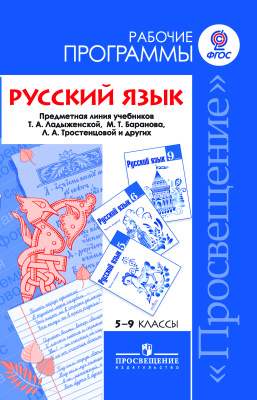 Русский язык. 5 класс. Учебник для общеобразовательных организаций с приложением на электронном носителе  в 2-ух частях/ Ладыженская Т.А., Баранов М.Т., Тростенцова Л.А. и др. М.: «Просвещение»,  2014Русский язык. 5 класс. Учебник для общеобразовательных организаций с приложением на электронном носителе  в 2-ух частях/ Ладыженская Т.А., Баранов М.Т., Тростенцова Л.А. и др. М.: «Просвещение»,  2014Русский язык. 5 класс. Учебник для общеобразовательных организаций с приложением на электронном носителе  в 2-ух частях/ Ладыженская Т.А., Баранов М.Т., Тростенцова Л.А. и др. М.: «Просвещение»,  201455555511Русский язык. 6 класс. Учебник для общеобразовательных организаций с приложением на электронном носителе  в 2-ух частях/ Баранов М.Т.,  Ладыженская Т.А., Тростенцова Л.А. и др. М.: «Просвещение», 2014Русский язык. 6 класс. Учебник для общеобразовательных организаций с приложением на электронном носителе  в 2-ух частях/ Баранов М.Т.,  Ладыженская Т.А., Тростенцова Л.А. и др. М.: «Просвещение», 2014Русский язык. 6 класс. Учебник для общеобразовательных организаций с приложением на электронном носителе  в 2-ух частях/ Баранов М.Т.,  Ладыженская Т.А., Тростенцова Л.А. и др. М.: «Просвещение», 201466666611Русский язык. 7 класс. Учебник для общеобразовательных организаций с приложением на электронном носителе  в 2-ух частях/ Баранов М.Т., Ладыженская Т.А., Тростенцова Л.А. и др. М.: «Просвещение», 2015Русский язык. 7 класс. Учебник для общеобразовательных организаций с приложением на электронном носителе  в 2-ух частях/ Баранов М.Т., Ладыженская Т.А., Тростенцова Л.А. и др. М.: «Просвещение», 2015Русский язык. 7 класс. Учебник для общеобразовательных организаций с приложением на электронном носителе  в 2-ух частях/ Баранов М.Т., Ладыженская Т.А., Тростенцова Л.А. и др. М.: «Просвещение», 201577744411Русский язык. 8 класс. Учебник для общеобразовательных организаций с приложением на электронном носителе  в 2-ух частях/ Тростенцова Л.А., Ладыженская Т.А., Дейкина А.Д. и др. М.: «Просвещение», 2018Русский язык. 8 класс. Учебник для общеобразовательных организаций с приложением на электронном носителе  в 2-ух частях/ Тростенцова Л.А., Ладыженская Т.А., Дейкина А.Д. и др. М.: «Просвещение», 2018Русский язык. 8 класс. Учебник для общеобразовательных организаций с приложением на электронном носителе  в 2-ух частях/ Тростенцова Л.А., Ладыженская Т.А., Дейкина А.Д. и др. М.: «Просвещение», 201888833311Русский язык. 9 класс. Учебник для общеобразовательных организаций с приложением на электронном носителе  в 2-ух частях/ Тростенцова Л.А., Ладыженская Т.А., Дейкина А.Д. и др. М.: «Просвещение», 2017Русский язык. 9 класс. Учебник для общеобразовательных организаций с приложением на электронном носителе  в 2-ух частях/ Тростенцова Л.А., Ладыженская Т.А., Дейкина А.Д. и др. М.: «Просвещение», 2017Русский язык. 9 класс. Учебник для общеобразовательных организаций с приложением на электронном носителе  в 2-ух частях/ Тростенцова Л.А., Ладыженская Т.А., Дейкина А.Д. и др. М.: «Просвещение», 2017999222ЛитератураЛитератураЛитератураЛитератураЛитератураЛитератураЛитератураЛитератураЛитератураЛитератураЛитератураЛитератураИспользуемый УМК:  Предметная линия учебников под редакцией В.Я. Коровиной. М.:ПросвещениеЛитература. Рабочие программы. Предметная линия учебников под редакцией В.Я. Коровиной. /Авт.В.Я .Коровина, В.П.Журавлев, В.И.Коровин, Н.В.Беляева.  М.:Просвещение, 2014Используемый УМК:  Предметная линия учебников под редакцией В.Я. Коровиной. М.:ПросвещениеЛитература. Рабочие программы. Предметная линия учебников под редакцией В.Я. Коровиной. /Авт.В.Я .Коровина, В.П.Журавлев, В.И.Коровин, Н.В.Беляева.  М.:Просвещение, 2014Используемый УМК:  Предметная линия учебников под редакцией В.Я. Коровиной. М.:ПросвещениеЛитература. Рабочие программы. Предметная линия учебников под редакцией В.Я. Коровиной. /Авт.В.Я .Коровина, В.П.Журавлев, В.И.Коровин, Н.В.Беляева.  М.:Просвещение, 2014Используемый УМК:  Предметная линия учебников под редакцией В.Я. Коровиной. М.:ПросвещениеЛитература. Рабочие программы. Предметная линия учебников под редакцией В.Я. Коровиной. /Авт.В.Я .Коровина, В.П.Журавлев, В.И.Коровин, Н.В.Беляева.  М.:Просвещение, 2014Используемый УМК:  Предметная линия учебников под редакцией В.Я. Коровиной. М.:ПросвещениеЛитература. Рабочие программы. Предметная линия учебников под редакцией В.Я. Коровиной. /Авт.В.Я .Коровина, В.П.Журавлев, В.И.Коровин, Н.В.Беляева.  М.:Просвещение, 2014Используемый УМК:  Предметная линия учебников под редакцией В.Я. Коровиной. М.:ПросвещениеЛитература. Рабочие программы. Предметная линия учебников под редакцией В.Я. Коровиной. /Авт.В.Я .Коровина, В.П.Журавлев, В.И.Коровин, Н.В.Беляева.  М.:Просвещение, 2014Используемый УМК:  Предметная линия учебников под редакцией В.Я. Коровиной. М.:ПросвещениеЛитература. Рабочие программы. Предметная линия учебников под редакцией В.Я. Коровиной. /Авт.В.Я .Коровина, В.П.Журавлев, В.И.Коровин, Н.В.Беляева.  М.:Просвещение, 2014Используемый УМК:  Предметная линия учебников под редакцией В.Я. Коровиной. М.:ПросвещениеЛитература. Рабочие программы. Предметная линия учебников под редакцией В.Я. Коровиной. /Авт.В.Я .Коровина, В.П.Журавлев, В.И.Коровин, Н.В.Беляева.  М.:Просвещение, 2014Используемый УМК:  Предметная линия учебников под редакцией В.Я. Коровиной. М.:ПросвещениеЛитература. Рабочие программы. Предметная линия учебников под редакцией В.Я. Коровиной. /Авт.В.Я .Коровина, В.П.Журавлев, В.И.Коровин, Н.В.Беляева.  М.:Просвещение, 2014Используемый УМК:  Предметная линия учебников под редакцией В.Я. Коровиной. М.:ПросвещениеЛитература. Рабочие программы. Предметная линия учебников под редакцией В.Я. Коровиной. /Авт.В.Я .Коровина, В.П.Журавлев, В.И.Коровин, Н.В.Беляева.  М.:Просвещение, 2014Используемый УМК:  Предметная линия учебников под редакцией В.Я. Коровиной. М.:ПросвещениеЛитература. Рабочие программы. Предметная линия учебников под редакцией В.Я. Коровиной. /Авт.В.Я .Коровина, В.П.Журавлев, В.И.Коровин, Н.В.Беляева.  М.:Просвещение, 2014Используемый УМК:  Предметная линия учебников под редакцией В.Я. Коровиной. М.:ПросвещениеЛитература. Рабочие программы. Предметная линия учебников под редакцией В.Я. Коровиной. /Авт.В.Я .Коровина, В.П.Журавлев, В.И.Коровин, Н.В.Беляева.  М.:Просвещение, 201412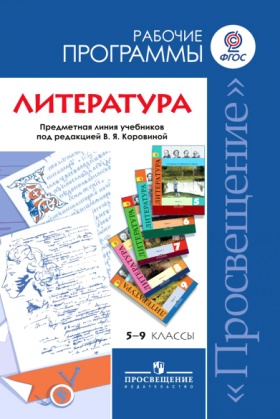 Литература. 5 класс Учебник для общеобразовательных организаций с приложением на электронном носителе  в 2-ух частях Коровина В.Я., Журавлев В.П; Коровин В.И. М.: «Просвещение», 2015Литература. 5 класс Учебник для общеобразовательных организаций с приложением на электронном носителе  в 2-ух частях Коровина В.Я., Журавлев В.П; Коровин В.И. М.: «Просвещение», 2015Литература. 5 класс Учебник для общеобразовательных организаций с приложением на электронном носителе  в 2-ух частях Коровина В.Я., Журавлев В.П; Коровин В.И. М.: «Просвещение», 201555533312Литература. 6 класс: учебник для общеобразовательных учреждений. В 2 ч./ авт.-сост.  В.П. Полухина и др.; под ред. В.Я. Коровиной. М.: «Просвещение», 2018Литература. 6 класс: учебник для общеобразовательных учреждений. В 2 ч./ авт.-сост.  В.П. Полухина и др.; под ред. В.Я. Коровиной. М.: «Просвещение», 2018Литература. 6 класс: учебник для общеобразовательных учреждений. В 2 ч./ авт.-сост.  В.П. Полухина и др.; под ред. В.Я. Коровиной. М.: «Просвещение», 201866633312Литература. 7 класс: учебник для общеобразовательных учреждений. В 2 ч./ авт.-сост. В.Я. Коровина и др.; под ред. В.Я. Коровиной. М.: «Просвещение», 2015Литература. 7 класс: учебник для общеобразовательных учреждений. В 2 ч./ авт.-сост. В.Я. Коровина и др.; под ред. В.Я. Коровиной. М.: «Просвещение», 2015Литература. 7 класс: учебник для общеобразовательных учреждений. В 2 ч./ авт.-сост. В.Я. Коровина и др.; под ред. В.Я. Коровиной. М.: «Просвещение», 201577722212Литература. 8 класс: учебник для общеобразовательных учреждений. В 2 ч./ авт.-сост. В.Я. Коровина и др.; под ред. В.Я. Коровиной. М.: «Просвещение», 2015Литература. 8 класс: учебник для общеобразовательных учреждений. В 2 ч./ авт.-сост. В.Я. Коровина и др.; под ред. В.Я. Коровиной. М.: «Просвещение», 2015Литература. 8 класс: учебник для общеобразовательных учреждений. В 2 ч./ авт.-сост. В.Я. Коровина и др.; под ред. В.Я. Коровиной. М.: «Просвещение», 201588822212Литература. 9 класс. Учебник для общеобразовательных учреждений. В 2 ч./ авт.-сост. В.Я. Коровина и др.; под ред. В.Я. Коровиной. М.: «Просвещение», 2017Литература. 9 класс. Учебник для общеобразовательных учреждений. В 2 ч./ авт.-сост. В.Я. Коровина и др.; под ред. В.Я. Коровиной. М.: «Просвещение», 2017Литература. 9 класс. Учебник для общеобразовательных учреждений. В 2 ч./ авт.-сост. В.Я. Коровина и др.; под ред. В.Я. Коровиной. М.: «Просвещение», 2017999333Английский языкАнглийский языкАнглийский языкАнглийский языкАнглийский языкАнглийский языкАнглийский языкАнглийский языкАнглийский языкАнглийский языкАнглийский языкАнглийский языкИспользуемый УМК: 1.Предметная линия учебников «Английский в фокусе»(5-9 классы)Английский язык 5-9 классы Рабочие программы. Предметная линия учебников «Английский в фокусе» Авт. В.Г. Апальков/ под   ред.Ю.А.Смирнова, С.Ю. Денисова.-М.:Просвещение 2016Используемый УМК: 1.Предметная линия учебников «Английский в фокусе»(5-9 классы)Английский язык 5-9 классы Рабочие программы. Предметная линия учебников «Английский в фокусе» Авт. В.Г. Апальков/ под   ред.Ю.А.Смирнова, С.Ю. Денисова.-М.:Просвещение 2016Используемый УМК: 1.Предметная линия учебников «Английский в фокусе»(5-9 классы)Английский язык 5-9 классы Рабочие программы. Предметная линия учебников «Английский в фокусе» Авт. В.Г. Апальков/ под   ред.Ю.А.Смирнова, С.Ю. Денисова.-М.:Просвещение 2016Используемый УМК: 1.Предметная линия учебников «Английский в фокусе»(5-9 классы)Английский язык 5-9 классы Рабочие программы. Предметная линия учебников «Английский в фокусе» Авт. В.Г. Апальков/ под   ред.Ю.А.Смирнова, С.Ю. Денисова.-М.:Просвещение 2016Используемый УМК: 1.Предметная линия учебников «Английский в фокусе»(5-9 классы)Английский язык 5-9 классы Рабочие программы. Предметная линия учебников «Английский в фокусе» Авт. В.Г. Апальков/ под   ред.Ю.А.Смирнова, С.Ю. Денисова.-М.:Просвещение 2016Используемый УМК: 1.Предметная линия учебников «Английский в фокусе»(5-9 классы)Английский язык 5-9 классы Рабочие программы. Предметная линия учебников «Английский в фокусе» Авт. В.Г. Апальков/ под   ред.Ю.А.Смирнова, С.Ю. Денисова.-М.:Просвещение 2016Используемый УМК: 1.Предметная линия учебников «Английский в фокусе»(5-9 классы)Английский язык 5-9 классы Рабочие программы. Предметная линия учебников «Английский в фокусе» Авт. В.Г. Апальков/ под   ред.Ю.А.Смирнова, С.Ю. Денисова.-М.:Просвещение 2016Используемый УМК: 1.Предметная линия учебников «Английский в фокусе»(5-9 классы)Английский язык 5-9 классы Рабочие программы. Предметная линия учебников «Английский в фокусе» Авт. В.Г. Апальков/ под   ред.Ю.А.Смирнова, С.Ю. Денисова.-М.:Просвещение 2016Используемый УМК: 1.Предметная линия учебников «Английский в фокусе»(5-9 классы)Английский язык 5-9 классы Рабочие программы. Предметная линия учебников «Английский в фокусе» Авт. В.Г. Апальков/ под   ред.Ю.А.Смирнова, С.Ю. Денисова.-М.:Просвещение 2016Используемый УМК: 1.Предметная линия учебников «Английский в фокусе»(5-9 классы)Английский язык 5-9 классы Рабочие программы. Предметная линия учебников «Английский в фокусе» Авт. В.Г. Апальков/ под   ред.Ю.А.Смирнова, С.Ю. Денисова.-М.:Просвещение 2016Используемый УМК: 1.Предметная линия учебников «Английский в фокусе»(5-9 классы)Английский язык 5-9 классы Рабочие программы. Предметная линия учебников «Английский в фокусе» Авт. В.Г. Апальков/ под   ред.Ю.А.Смирнова, С.Ю. Денисова.-М.:Просвещение 2016Используемый УМК: 1.Предметная линия учебников «Английский в фокусе»(5-9 классы)Английский язык 5-9 классы Рабочие программы. Предметная линия учебников «Английский в фокусе» Авт. В.Г. Апальков/ под   ред.Ю.А.Смирнова, С.Ю. Денисова.-М.:Просвещение 201613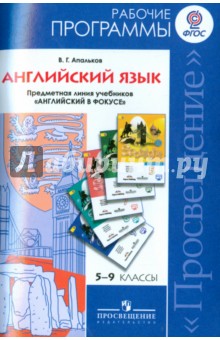 Английский язык  5 класс/ Ваулина Ю.Е., Дули Д., Подоляко О.Е. М.: «Просвещение», 2016Английский язык  5 класс/ Ваулина Ю.Е., Дули Д., Подоляко О.Е. М.: «Просвещение», 2016Английский язык  5 класс/ Ваулина Ю.Е., Дули Д., Подоляко О.Е. М.: «Просвещение», 201655533313Английский язык  6 класс /Ваулина Ю.Е., Дули Д., Подоляко О.Е.М.: «Просвещение», 2017Английский язык  6 класс /Ваулина Ю.Е., Дули Д., Подоляко О.Е.М.: «Просвещение», 2017Английский язык  6 класс /Ваулина Ю.Е., Дули Д., Подоляко О.Е.М.: «Просвещение», 201766633313Английский язык  7 класс /Ваулина Ю.Е., Дули Д., Подоляко О.Е.М.: «Просвещение», 2018Английский язык  7 класс /Ваулина Ю.Е., Дули Д., Подоляко О.Е.М.: «Просвещение», 2018Английский язык  7 класс /Ваулина Ю.Е., Дули Д., Подоляко О.Е.М.: «Просвещение», 201877733313Английский язык  8 класс/ Ваулина Ю.Е., Дули Д., Подоляко О.Е.М.: «Просвещение», 2017Английский язык  8 класс/ Ваулина Ю.Е., Дули Д., Подоляко О.Е.М.: «Просвещение», 2017Английский язык  8 класс/ Ваулина Ю.Е., Дули Д., Подоляко О.Е.М.: «Просвещение», 201788833313Английский язык  9 класс/ Ваулина Ю.Е., Дули Д., Подоляко О.Е.М.: «Просвещение», 2018Английский язык  9 класс/ Ваулина Ю.Е., Дули Д., Подоляко О.Е.М.: «Просвещение», 2018Английский язык  9 класс/ Ваулина Ю.Е., Дули Д., Подоляко О.Е.М.: «Просвещение», 2018999333МатематикаМатематикаМатематикаМатематикаМатематикаМатематикаМатематикаМатематикаМатематикаМатематикаМатематикаМатематикаИспользуемый УМК: Предметная линия учебников, включенных в систему «Алгоритм успеха»5-11 кл.Математика: программы:5-11 классы/А.Г.Мерзляк,В.Б. Полонский, М.С. Якир и др.-М.:Вентана-Граф,2017Используемый УМК: Предметная линия учебников, включенных в систему «Алгоритм успеха»5-11 кл.Математика: программы:5-11 классы/А.Г.Мерзляк,В.Б. Полонский, М.С. Якир и др.-М.:Вентана-Граф,2017Используемый УМК: Предметная линия учебников, включенных в систему «Алгоритм успеха»5-11 кл.Математика: программы:5-11 классы/А.Г.Мерзляк,В.Б. Полонский, М.С. Якир и др.-М.:Вентана-Граф,2017Используемый УМК: Предметная линия учебников, включенных в систему «Алгоритм успеха»5-11 кл.Математика: программы:5-11 классы/А.Г.Мерзляк,В.Б. Полонский, М.С. Якир и др.-М.:Вентана-Граф,2017Используемый УМК: Предметная линия учебников, включенных в систему «Алгоритм успеха»5-11 кл.Математика: программы:5-11 классы/А.Г.Мерзляк,В.Б. Полонский, М.С. Якир и др.-М.:Вентана-Граф,2017Используемый УМК: Предметная линия учебников, включенных в систему «Алгоритм успеха»5-11 кл.Математика: программы:5-11 классы/А.Г.Мерзляк,В.Б. Полонский, М.С. Якир и др.-М.:Вентана-Граф,2017Используемый УМК: Предметная линия учебников, включенных в систему «Алгоритм успеха»5-11 кл.Математика: программы:5-11 классы/А.Г.Мерзляк,В.Б. Полонский, М.С. Якир и др.-М.:Вентана-Граф,2017Используемый УМК: Предметная линия учебников, включенных в систему «Алгоритм успеха»5-11 кл.Математика: программы:5-11 классы/А.Г.Мерзляк,В.Б. Полонский, М.С. Якир и др.-М.:Вентана-Граф,2017Используемый УМК: Предметная линия учебников, включенных в систему «Алгоритм успеха»5-11 кл.Математика: программы:5-11 классы/А.Г.Мерзляк,В.Б. Полонский, М.С. Якир и др.-М.:Вентана-Граф,2017Используемый УМК: Предметная линия учебников, включенных в систему «Алгоритм успеха»5-11 кл.Математика: программы:5-11 классы/А.Г.Мерзляк,В.Б. Полонский, М.С. Якир и др.-М.:Вентана-Граф,2017Используемый УМК: Предметная линия учебников, включенных в систему «Алгоритм успеха»5-11 кл.Математика: программы:5-11 классы/А.Г.Мерзляк,В.Б. Полонский, М.С. Якир и др.-М.:Вентана-Граф,2017Используемый УМК: Предметная линия учебников, включенных в систему «Алгоритм успеха»5-11 кл.Математика: программы:5-11 классы/А.Г.Мерзляк,В.Б. Полонский, М.С. Якир и др.-М.:Вентана-Граф,201714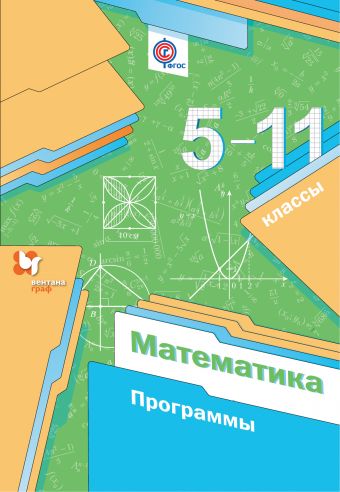 Математика. 5 класс.  /Мерзляк А.Г., Полонский В.Б., Якир М.С.	Москва: Вентана-Граф, 2018Математика. 5 класс.  /Мерзляк А.Г., Полонский В.Б., Якир М.С.	Москва: Вентана-Граф, 2018Математика. 5 класс.  /Мерзляк А.Г., Полонский В.Б., Якир М.С.	Москва: Вентана-Граф, 201855555514Математика.  6 класс. Мерзляк А.Г., Полонский В.Б., Якир М.С.Москва: Вентана-Граф, 2019Математика.  6 класс. Мерзляк А.Г., Полонский В.Б., Якир М.С.Москва: Вентана-Граф, 2019Математика.  6 класс. Мерзляк А.Г., Полонский В.Б., Якир М.С.Москва: Вентана-Граф, 2019666555АлгебраАлгебраАлгебраАлгебраАлгебраАлгебраАлгебраАлгебраАлгебраАлгебраАлгебраАлгебраИспользуемый УМК: Предметная линия учебников Ю.Н. Макарычев и др.Алгебра. Сборник рабочих программ 7-9 классы:пособие для учителей общеобразоват. организаций /сост. Бурмистрова Т.А..-2-е изд., доп.-М.:Просвещение,2014Используемый УМК: Предметная линия учебников Ю.Н. Макарычев и др.Алгебра. Сборник рабочих программ 7-9 классы:пособие для учителей общеобразоват. организаций /сост. Бурмистрова Т.А..-2-е изд., доп.-М.:Просвещение,2014Используемый УМК: Предметная линия учебников Ю.Н. Макарычев и др.Алгебра. Сборник рабочих программ 7-9 классы:пособие для учителей общеобразоват. организаций /сост. Бурмистрова Т.А..-2-е изд., доп.-М.:Просвещение,2014Используемый УМК: Предметная линия учебников Ю.Н. Макарычев и др.Алгебра. Сборник рабочих программ 7-9 классы:пособие для учителей общеобразоват. организаций /сост. Бурмистрова Т.А..-2-е изд., доп.-М.:Просвещение,2014Используемый УМК: Предметная линия учебников Ю.Н. Макарычев и др.Алгебра. Сборник рабочих программ 7-9 классы:пособие для учителей общеобразоват. организаций /сост. Бурмистрова Т.А..-2-е изд., доп.-М.:Просвещение,2014Используемый УМК: Предметная линия учебников Ю.Н. Макарычев и др.Алгебра. Сборник рабочих программ 7-9 классы:пособие для учителей общеобразоват. организаций /сост. Бурмистрова Т.А..-2-е изд., доп.-М.:Просвещение,2014Используемый УМК: Предметная линия учебников Ю.Н. Макарычев и др.Алгебра. Сборник рабочих программ 7-9 классы:пособие для учителей общеобразоват. организаций /сост. Бурмистрова Т.А..-2-е изд., доп.-М.:Просвещение,2014Используемый УМК: Предметная линия учебников Ю.Н. Макарычев и др.Алгебра. Сборник рабочих программ 7-9 классы:пособие для учителей общеобразоват. организаций /сост. Бурмистрова Т.А..-2-е изд., доп.-М.:Просвещение,2014Используемый УМК: Предметная линия учебников Ю.Н. Макарычев и др.Алгебра. Сборник рабочих программ 7-9 классы:пособие для учителей общеобразоват. организаций /сост. Бурмистрова Т.А..-2-е изд., доп.-М.:Просвещение,2014Используемый УМК: Предметная линия учебников Ю.Н. Макарычев и др.Алгебра. Сборник рабочих программ 7-9 классы:пособие для учителей общеобразоват. организаций /сост. Бурмистрова Т.А..-2-е изд., доп.-М.:Просвещение,2014Используемый УМК: Предметная линия учебников Ю.Н. Макарычев и др.Алгебра. Сборник рабочих программ 7-9 классы:пособие для учителей общеобразоват. организаций /сост. Бурмистрова Т.А..-2-е изд., доп.-М.:Просвещение,2014Используемый УМК: Предметная линия учебников Ю.Н. Макарычев и др.Алгебра. Сборник рабочих программ 7-9 классы:пособие для учителей общеобразоват. организаций /сост. Бурмистрова Т.А..-2-е изд., доп.-М.:Просвещение,201415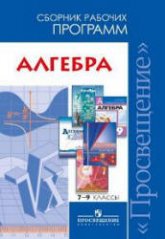 Алгебра. 7 класс: учебник для общеобразовательных учреждений / Ю.Н. Макарычев, Н.Г., Миндюк, К.И. Нешков. М.: «Просвещение», 2015Алгебра. 7 класс: учебник для общеобразовательных учреждений / Ю.Н. Макарычев, Н.Г., Миндюк, К.И. Нешков. М.: «Просвещение», 2015Алгебра. 7 класс: учебник для общеобразовательных учреждений / Ю.Н. Макарычев, Н.Г., Миндюк, К.И. Нешков. М.: «Просвещение», 201577733315Алгебра. 8 класс: учебник для общеобразовательных учреждений / Ю.Н. Макарычев, Н.Г., Миндюк, К.И. Нешков. М.: «Просвещение», 2018 Алгебра. 8 класс: учебник для общеобразовательных учреждений / Ю.Н. Макарычев, Н.Г., Миндюк, К.И. Нешков. М.: «Просвещение», 2018 Алгебра. 8 класс: учебник для общеобразовательных учреждений / Ю.Н. Макарычев, Н.Г., Миндюк, К.И. Нешков. М.: «Просвещение», 2018 88833315Алгебра. 9 класс: учебник для общеобразовательных учреждений / Ю.Н. Макарычев, Н.Г., Миндюк, К.И. Нешков.  М.: «Просвещение», 2017Алгебра. 9 класс: учебник для общеобразовательных учреждений / Ю.Н. Макарычев, Н.Г., Миндюк, К.И. Нешков.  М.: «Просвещение», 2017Алгебра. 9 класс: учебник для общеобразовательных учреждений / Ю.Н. Макарычев, Н.Г., Миндюк, К.И. Нешков.  М.: «Просвещение», 2017999333ГеометрияГеометрияГеометрияГеометрияГеометрияГеометрияГеометрияГеометрияГеометрияГеометрияГеометрияГеометрияИспользуемый УМК: Предметная линия учебников Л.С. Атанасяна и др.Геометрия. Сборник рабочих программ 7-9 классы:пособие для учителей общеобразоват. организаций /сост. Бурмистрова Т.А..-2-е изд., дораб.М.:Просвещение,2014Используемый УМК: Предметная линия учебников Л.С. Атанасяна и др.Геометрия. Сборник рабочих программ 7-9 классы:пособие для учителей общеобразоват. организаций /сост. Бурмистрова Т.А..-2-е изд., дораб.М.:Просвещение,2014Используемый УМК: Предметная линия учебников Л.С. Атанасяна и др.Геометрия. Сборник рабочих программ 7-9 классы:пособие для учителей общеобразоват. организаций /сост. Бурмистрова Т.А..-2-е изд., дораб.М.:Просвещение,2014Используемый УМК: Предметная линия учебников Л.С. Атанасяна и др.Геометрия. Сборник рабочих программ 7-9 классы:пособие для учителей общеобразоват. организаций /сост. Бурмистрова Т.А..-2-е изд., дораб.М.:Просвещение,2014Используемый УМК: Предметная линия учебников Л.С. Атанасяна и др.Геометрия. Сборник рабочих программ 7-9 классы:пособие для учителей общеобразоват. организаций /сост. Бурмистрова Т.А..-2-е изд., дораб.М.:Просвещение,2014Используемый УМК: Предметная линия учебников Л.С. Атанасяна и др.Геометрия. Сборник рабочих программ 7-9 классы:пособие для учителей общеобразоват. организаций /сост. Бурмистрова Т.А..-2-е изд., дораб.М.:Просвещение,2014Используемый УМК: Предметная линия учебников Л.С. Атанасяна и др.Геометрия. Сборник рабочих программ 7-9 классы:пособие для учителей общеобразоват. организаций /сост. Бурмистрова Т.А..-2-е изд., дораб.М.:Просвещение,2014Используемый УМК: Предметная линия учебников Л.С. Атанасяна и др.Геометрия. Сборник рабочих программ 7-9 классы:пособие для учителей общеобразоват. организаций /сост. Бурмистрова Т.А..-2-е изд., дораб.М.:Просвещение,2014Используемый УМК: Предметная линия учебников Л.С. Атанасяна и др.Геометрия. Сборник рабочих программ 7-9 классы:пособие для учителей общеобразоват. организаций /сост. Бурмистрова Т.А..-2-е изд., дораб.М.:Просвещение,2014Используемый УМК: Предметная линия учебников Л.С. Атанасяна и др.Геометрия. Сборник рабочих программ 7-9 классы:пособие для учителей общеобразоват. организаций /сост. Бурмистрова Т.А..-2-е изд., дораб.М.:Просвещение,2014Используемый УМК: Предметная линия учебников Л.С. Атанасяна и др.Геометрия. Сборник рабочих программ 7-9 классы:пособие для учителей общеобразоват. организаций /сост. Бурмистрова Т.А..-2-е изд., дораб.М.:Просвещение,2014Используемый УМК: Предметная линия учебников Л.С. Атанасяна и др.Геометрия. Сборник рабочих программ 7-9 классы:пособие для учителей общеобразоват. организаций /сост. Бурмистрова Т.А..-2-е изд., дораб.М.:Просвещение,201416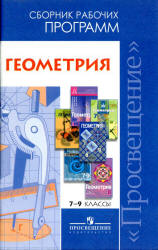 Геометрия. 7 – 9 кл.: учебник для общеобразовательных учреждений/Л.С. Атанасян, В.Ф. Бутузов С.Б. Кадомцев.- М.: «Просвещение», 2017Геометрия. 7 – 9 кл.: учебник для общеобразовательных учреждений/Л.С. Атанасян, В.Ф. Бутузов С.Б. Кадомцев.- М.: «Просвещение», 2017Геометрия. 7 – 9 кл.: учебник для общеобразовательных учреждений/Л.С. Атанасян, В.Ф. Бутузов С.Б. Кадомцев.- М.: «Просвещение», 201777722216Геометрия. 7 – 9 кл.: учебник для общеобразовательных учреждений/Л.С. Атанасян, В.Ф. Бутузов, , С.Б. Кадомцев.- М.: «Просвещение», 2017Геометрия. 7 – 9 кл.: учебник для общеобразовательных учреждений/Л.С. Атанасян, В.Ф. Бутузов, , С.Б. Кадомцев.- М.: «Просвещение», 2017Геометрия. 7 – 9 кл.: учебник для общеобразовательных учреждений/Л.С. Атанасян, В.Ф. Бутузов, , С.Б. Кадомцев.- М.: «Просвещение», 201788822216Геометрия. 7 – 9 кл.: учебник для общеобразовательных учреждений/Л.С. Атанасян, В.Ф. Бутузов, С.Б. Кадомцев.- М.: «Просвещение», 2017Геометрия. 7 – 9 кл.: учебник для общеобразовательных учреждений/Л.С. Атанасян, В.Ф. Бутузов, С.Б. Кадомцев.- М.: «Просвещение», 2017Геометрия. 7 – 9 кл.: учебник для общеобразовательных учреждений/Л.С. Атанасян, В.Ф. Бутузов, С.Б. Кадомцев.- М.: «Просвещение», 2017999222ИнформатикаИнформатикаИнформатикаИнформатикаИнформатикаИнформатикаИнформатикаИнформатикаИнформатикаИнформатикаИнформатикаИнформатикаИспользуемый УМК:  Предметная линия учебников по  курсу информатики к УМК Н.Д. Угриновича 7-9 классы Программы базового курса Информатика и ИКТ для основной школы. Авт.-сост. Н.Д.Угринович, Н.Н. Самылкина –М.:БИНОМ. Лаборатория знаний,2016Используемый УМК:  Предметная линия учебников по  курсу информатики к УМК Н.Д. Угриновича 7-9 классы Программы базового курса Информатика и ИКТ для основной школы. Авт.-сост. Н.Д.Угринович, Н.Н. Самылкина –М.:БИНОМ. Лаборатория знаний,2016Используемый УМК:  Предметная линия учебников по  курсу информатики к УМК Н.Д. Угриновича 7-9 классы Программы базового курса Информатика и ИКТ для основной школы. Авт.-сост. Н.Д.Угринович, Н.Н. Самылкина –М.:БИНОМ. Лаборатория знаний,2016Используемый УМК:  Предметная линия учебников по  курсу информатики к УМК Н.Д. Угриновича 7-9 классы Программы базового курса Информатика и ИКТ для основной школы. Авт.-сост. Н.Д.Угринович, Н.Н. Самылкина –М.:БИНОМ. Лаборатория знаний,2016Используемый УМК:  Предметная линия учебников по  курсу информатики к УМК Н.Д. Угриновича 7-9 классы Программы базового курса Информатика и ИКТ для основной школы. Авт.-сост. Н.Д.Угринович, Н.Н. Самылкина –М.:БИНОМ. Лаборатория знаний,2016Используемый УМК:  Предметная линия учебников по  курсу информатики к УМК Н.Д. Угриновича 7-9 классы Программы базового курса Информатика и ИКТ для основной школы. Авт.-сост. Н.Д.Угринович, Н.Н. Самылкина –М.:БИНОМ. Лаборатория знаний,2016Используемый УМК:  Предметная линия учебников по  курсу информатики к УМК Н.Д. Угриновича 7-9 классы Программы базового курса Информатика и ИКТ для основной школы. Авт.-сост. Н.Д.Угринович, Н.Н. Самылкина –М.:БИНОМ. Лаборатория знаний,2016Используемый УМК:  Предметная линия учебников по  курсу информатики к УМК Н.Д. Угриновича 7-9 классы Программы базового курса Информатика и ИКТ для основной школы. Авт.-сост. Н.Д.Угринович, Н.Н. Самылкина –М.:БИНОМ. Лаборатория знаний,2016Используемый УМК:  Предметная линия учебников по  курсу информатики к УМК Н.Д. Угриновича 7-9 классы Программы базового курса Информатика и ИКТ для основной школы. Авт.-сост. Н.Д.Угринович, Н.Н. Самылкина –М.:БИНОМ. Лаборатория знаний,2016Используемый УМК:  Предметная линия учебников по  курсу информатики к УМК Н.Д. Угриновича 7-9 классы Программы базового курса Информатика и ИКТ для основной школы. Авт.-сост. Н.Д.Угринович, Н.Н. Самылкина –М.:БИНОМ. Лаборатория знаний,2016Используемый УМК:  Предметная линия учебников по  курсу информатики к УМК Н.Д. Угриновича 7-9 классы Программы базового курса Информатика и ИКТ для основной школы. Авт.-сост. Н.Д.Угринович, Н.Н. Самылкина –М.:БИНОМ. Лаборатория знаний,2016Используемый УМК:  Предметная линия учебников по  курсу информатики к УМК Н.Д. Угриновича 7-9 классы Программы базового курса Информатика и ИКТ для основной школы. Авт.-сост. Н.Д.Угринович, Н.Н. Самылкина –М.:БИНОМ. Лаборатория знаний,2016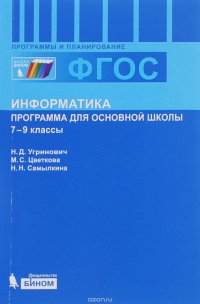 Информатика: учебник для 7 класса / Н.Д. Угринович. – Москва: БИНОМ. Лаборатория знаний, 2015Информатика: учебник для 7 класса / Н.Д. Угринович. – Москва: БИНОМ. Лаборатория знаний, 2015Информатика: учебник для 7 класса / Н.Д. Угринович. – Москва: БИНОМ. Лаборатория знаний, 2015777111Информатика: учебник для 8 класса / Н.Д. Угринович.- Москва: БИНОМ. Лаборатория знаний, 2014Информатика: учебник для 8 класса / Н.Д. Угринович.- Москва: БИНОМ. Лаборатория знаний, 2014Информатика: учебник для 8 класса / Н.Д. Угринович.- Москва: БИНОМ. Лаборатория знаний, 2014888111Информатика: учебник для 9 класса / Н.Д. Угринович. - Москва: БИНОМ. Лаборатория знаний, 2014Информатика: учебник для 9 класса / Н.Д. Угринович. - Москва: БИНОМ. Лаборатория знаний, 2014Информатика: учебник для 9 класса / Н.Д. Угринович. - Москва: БИНОМ. Лаборатория знаний, 20149991(+1)1(+1)1(+1)ИсторияИсторияИсторияИсторияИсторияИсторияИсторияИсторияИсторияИсторияИсторияИсторияИспользуемый УМК: 1.Предметная линия учебников А.А. Вигасина- О.С. Сороко-Цюпа2 Предметная линия учебников «История России» Н.М. Арсентьева, А.А. Данилова и др. под ред. А.В. Торкунова в основной школе (6-9 классы) 1.Всеобщая история.Рабочие программы. Предметная линия учебников А.А. Вигасина- О.С. Сороко-Цюпа.5-9 класс: Пособие для учителей общеобраз. организ./ А.А.Вигасин., Г.И. Годер, Н.И.Шевченко и др.2-е издан., дораб.: М.:Просвещение 20142. Рабочая программа и темат. Планирование курса «История России.» 6-9 классы (основ. школа):учеб. пособие для общеобразоват. организаций./А.А. Данилов, О.Н.Журавлева , И.Е. Барыкина.- М.Просвещение, 2016 Используемый УМК: 1.Предметная линия учебников А.А. Вигасина- О.С. Сороко-Цюпа2 Предметная линия учебников «История России» Н.М. Арсентьева, А.А. Данилова и др. под ред. А.В. Торкунова в основной школе (6-9 классы) 1.Всеобщая история.Рабочие программы. Предметная линия учебников А.А. Вигасина- О.С. Сороко-Цюпа.5-9 класс: Пособие для учителей общеобраз. организ./ А.А.Вигасин., Г.И. Годер, Н.И.Шевченко и др.2-е издан., дораб.: М.:Просвещение 20142. Рабочая программа и темат. Планирование курса «История России.» 6-9 классы (основ. школа):учеб. пособие для общеобразоват. организаций./А.А. Данилов, О.Н.Журавлева , И.Е. Барыкина.- М.Просвещение, 2016 Используемый УМК: 1.Предметная линия учебников А.А. Вигасина- О.С. Сороко-Цюпа2 Предметная линия учебников «История России» Н.М. Арсентьева, А.А. Данилова и др. под ред. А.В. Торкунова в основной школе (6-9 классы) 1.Всеобщая история.Рабочие программы. Предметная линия учебников А.А. Вигасина- О.С. Сороко-Цюпа.5-9 класс: Пособие для учителей общеобраз. организ./ А.А.Вигасин., Г.И. Годер, Н.И.Шевченко и др.2-е издан., дораб.: М.:Просвещение 20142. Рабочая программа и темат. Планирование курса «История России.» 6-9 классы (основ. школа):учеб. пособие для общеобразоват. организаций./А.А. Данилов, О.Н.Журавлева , И.Е. Барыкина.- М.Просвещение, 2016 Используемый УМК: 1.Предметная линия учебников А.А. Вигасина- О.С. Сороко-Цюпа2 Предметная линия учебников «История России» Н.М. Арсентьева, А.А. Данилова и др. под ред. А.В. Торкунова в основной школе (6-9 классы) 1.Всеобщая история.Рабочие программы. Предметная линия учебников А.А. Вигасина- О.С. Сороко-Цюпа.5-9 класс: Пособие для учителей общеобраз. организ./ А.А.Вигасин., Г.И. Годер, Н.И.Шевченко и др.2-е издан., дораб.: М.:Просвещение 20142. Рабочая программа и темат. Планирование курса «История России.» 6-9 классы (основ. школа):учеб. пособие для общеобразоват. организаций./А.А. Данилов, О.Н.Журавлева , И.Е. Барыкина.- М.Просвещение, 2016 Используемый УМК: 1.Предметная линия учебников А.А. Вигасина- О.С. Сороко-Цюпа2 Предметная линия учебников «История России» Н.М. Арсентьева, А.А. Данилова и др. под ред. А.В. Торкунова в основной школе (6-9 классы) 1.Всеобщая история.Рабочие программы. Предметная линия учебников А.А. Вигасина- О.С. Сороко-Цюпа.5-9 класс: Пособие для учителей общеобраз. организ./ А.А.Вигасин., Г.И. Годер, Н.И.Шевченко и др.2-е издан., дораб.: М.:Просвещение 20142. Рабочая программа и темат. Планирование курса «История России.» 6-9 классы (основ. школа):учеб. пособие для общеобразоват. организаций./А.А. Данилов, О.Н.Журавлева , И.Е. Барыкина.- М.Просвещение, 2016 Используемый УМК: 1.Предметная линия учебников А.А. Вигасина- О.С. Сороко-Цюпа2 Предметная линия учебников «История России» Н.М. Арсентьева, А.А. Данилова и др. под ред. А.В. Торкунова в основной школе (6-9 классы) 1.Всеобщая история.Рабочие программы. Предметная линия учебников А.А. Вигасина- О.С. Сороко-Цюпа.5-9 класс: Пособие для учителей общеобраз. организ./ А.А.Вигасин., Г.И. Годер, Н.И.Шевченко и др.2-е издан., дораб.: М.:Просвещение 20142. Рабочая программа и темат. Планирование курса «История России.» 6-9 классы (основ. школа):учеб. пособие для общеобразоват. организаций./А.А. Данилов, О.Н.Журавлева , И.Е. Барыкина.- М.Просвещение, 2016 Используемый УМК: 1.Предметная линия учебников А.А. Вигасина- О.С. Сороко-Цюпа2 Предметная линия учебников «История России» Н.М. Арсентьева, А.А. Данилова и др. под ред. А.В. Торкунова в основной школе (6-9 классы) 1.Всеобщая история.Рабочие программы. Предметная линия учебников А.А. Вигасина- О.С. Сороко-Цюпа.5-9 класс: Пособие для учителей общеобраз. организ./ А.А.Вигасин., Г.И. Годер, Н.И.Шевченко и др.2-е издан., дораб.: М.:Просвещение 20142. Рабочая программа и темат. Планирование курса «История России.» 6-9 классы (основ. школа):учеб. пособие для общеобразоват. организаций./А.А. Данилов, О.Н.Журавлева , И.Е. Барыкина.- М.Просвещение, 2016 Используемый УМК: 1.Предметная линия учебников А.А. Вигасина- О.С. Сороко-Цюпа2 Предметная линия учебников «История России» Н.М. Арсентьева, А.А. Данилова и др. под ред. А.В. Торкунова в основной школе (6-9 классы) 1.Всеобщая история.Рабочие программы. Предметная линия учебников А.А. Вигасина- О.С. Сороко-Цюпа.5-9 класс: Пособие для учителей общеобраз. организ./ А.А.Вигасин., Г.И. Годер, Н.И.Шевченко и др.2-е издан., дораб.: М.:Просвещение 20142. Рабочая программа и темат. Планирование курса «История России.» 6-9 классы (основ. школа):учеб. пособие для общеобразоват. организаций./А.А. Данилов, О.Н.Журавлева , И.Е. Барыкина.- М.Просвещение, 2016 Используемый УМК: 1.Предметная линия учебников А.А. Вигасина- О.С. Сороко-Цюпа2 Предметная линия учебников «История России» Н.М. Арсентьева, А.А. Данилова и др. под ред. А.В. Торкунова в основной школе (6-9 классы) 1.Всеобщая история.Рабочие программы. Предметная линия учебников А.А. Вигасина- О.С. Сороко-Цюпа.5-9 класс: Пособие для учителей общеобраз. организ./ А.А.Вигасин., Г.И. Годер, Н.И.Шевченко и др.2-е издан., дораб.: М.:Просвещение 20142. Рабочая программа и темат. Планирование курса «История России.» 6-9 классы (основ. школа):учеб. пособие для общеобразоват. организаций./А.А. Данилов, О.Н.Журавлева , И.Е. Барыкина.- М.Просвещение, 2016 Используемый УМК: 1.Предметная линия учебников А.А. Вигасина- О.С. Сороко-Цюпа2 Предметная линия учебников «История России» Н.М. Арсентьева, А.А. Данилова и др. под ред. А.В. Торкунова в основной школе (6-9 классы) 1.Всеобщая история.Рабочие программы. Предметная линия учебников А.А. Вигасина- О.С. Сороко-Цюпа.5-9 класс: Пособие для учителей общеобраз. организ./ А.А.Вигасин., Г.И. Годер, Н.И.Шевченко и др.2-е издан., дораб.: М.:Просвещение 20142. Рабочая программа и темат. Планирование курса «История России.» 6-9 классы (основ. школа):учеб. пособие для общеобразоват. организаций./А.А. Данилов, О.Н.Журавлева , И.Е. Барыкина.- М.Просвещение, 2016 Используемый УМК: 1.Предметная линия учебников А.А. Вигасина- О.С. Сороко-Цюпа2 Предметная линия учебников «История России» Н.М. Арсентьева, А.А. Данилова и др. под ред. А.В. Торкунова в основной школе (6-9 классы) 1.Всеобщая история.Рабочие программы. Предметная линия учебников А.А. Вигасина- О.С. Сороко-Цюпа.5-9 класс: Пособие для учителей общеобраз. организ./ А.А.Вигасин., Г.И. Годер, Н.И.Шевченко и др.2-е издан., дораб.: М.:Просвещение 20142. Рабочая программа и темат. Планирование курса «История России.» 6-9 классы (основ. школа):учеб. пособие для общеобразоват. организаций./А.А. Данилов, О.Н.Журавлева , И.Е. Барыкина.- М.Просвещение, 2016 Используемый УМК: 1.Предметная линия учебников А.А. Вигасина- О.С. Сороко-Цюпа2 Предметная линия учебников «История России» Н.М. Арсентьева, А.А. Данилова и др. под ред. А.В. Торкунова в основной школе (6-9 классы) 1.Всеобщая история.Рабочие программы. Предметная линия учебников А.А. Вигасина- О.С. Сороко-Цюпа.5-9 класс: Пособие для учителей общеобраз. организ./ А.А.Вигасин., Г.И. Годер, Н.И.Шевченко и др.2-е издан., дораб.: М.:Просвещение 20142. Рабочая программа и темат. Планирование курса «История России.» 6-9 классы (основ. школа):учеб. пособие для общеобразоват. организаций./А.А. Данилов, О.Н.Журавлева , И.Е. Барыкина.- М.Просвещение, 2016 Всеобщая историяВсеобщая историяВсеобщая историяВсеобщая историяВсеобщая историяВсеобщая историяВсеобщая историяВсеобщая историяВсеобщая историяВсеобщая историяВсеобщая историяВсеобщая история17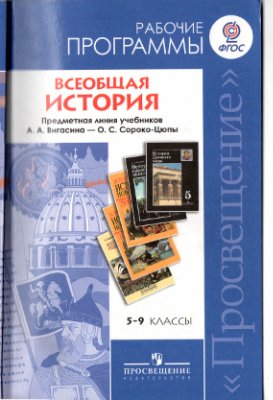 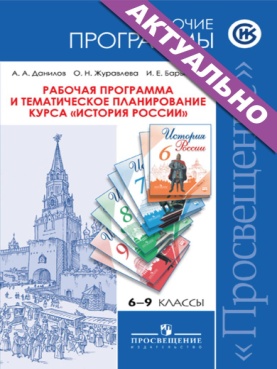 Всеобщая история. История древнего мира. 5 класс. / Вигасин А.А., Г.И. Годер, И.С. Свеницкая / под ред. А.А. Искендерова, - 2-е издание.- М.: Просвещение2017Всеобщая история. История древнего мира. 5 класс. / Вигасин А.А., Г.И. Годер, И.С. Свеницкая / под ред. А.А. Искендерова, - 2-е издание.- М.: Просвещение2017Всеобщая история. История древнего мира. 5 класс. / Вигасин А.А., Г.И. Годер, И.С. Свеницкая / под ред. А.А. Искендерова, - 2-е издание.- М.: Просвещение201755522217Всеобщая история. История средних веков. 6 класс./ Е.В.Агибалова, Г.М.Донской  - 2-е издание.- М.: Просвещение,2014Всеобщая история. История средних веков. 6 класс./ Е.В.Агибалова, Г.М.Донской  - 2-е издание.- М.: Просвещение,2014Всеобщая история. История средних веков. 6 класс./ Е.В.Агибалова, Г.М.Донской  - 2-е издание.- М.: Просвещение,201466622217Всеобщая история. История Нового времени. 1500-1800 г.г. 7к.л.: учебник для общеобразовательных учреждений /А.Я. Юдовская,П.А. Баранов, Л.М.Ванюшкина  .-   М.: «Просвещение», 2014.Всеобщая история. История Нового времени. 1500-1800 г.г. 7к.л.: учебник для общеобразовательных учреждений /А.Я. Юдовская,П.А. Баранов, Л.М.Ванюшкина  .-   М.: «Просвещение», 2014.Всеобщая история. История Нового времени. 1500-1800 г.г. 7к.л.: учебник для общеобразовательных учреждений /А.Я. Юдовская,П.А. Баранов, Л.М.Ванюшкина  .-   М.: «Просвещение», 2014.77722217Всеобщая история нового времени. 1800-1900 г.г. 8 класс: учебник для общеобразовательных учреждений /А.Я. Юдовская, А.А. Баранов, А.М.Ванюшина.. - М.: «Просвещение», 2018Всеобщая история нового времени. 1800-1900 г.г. 8 класс: учебник для общеобразовательных учреждений /А.Я. Юдовская, А.А. Баранов, А.М.Ванюшина.. - М.: «Просвещение», 2018Всеобщая история нового времени. 1800-1900 г.г. 8 класс: учебник для общеобразовательных учреждений /А.Я. Юдовская, А.А. Баранов, А.М.Ванюшина.. - М.: «Просвещение», 201888822217Новейшая история зарубежных стран ХХ века - начало ХХІ века Всеобщая история. Новейшая история , 9 кл /О.С. Сороко-Цюпа, А.О. Сороко-Цюпа. М.  «Просвещение», 2017Новейшая история зарубежных стран ХХ века - начало ХХІ века Всеобщая история. Новейшая история , 9 кл /О.С. Сороко-Цюпа, А.О. Сороко-Цюпа. М.  «Просвещение», 2017Новейшая история зарубежных стран ХХ века - начало ХХІ века Всеобщая история. Новейшая история , 9 кл /О.С. Сороко-Цюпа, А.О. Сороко-Цюпа. М.  «Просвещение», 201799922217История РоссииИстория РоссииИстория РоссииИстория РоссииИстория РоссииИстория РоссииИстория РоссииИстория РоссииИстория РоссииИстория России17История России в 2-х частях C древнейших времен  до конца ХVІ века 6 кл.: учеб. для общеобразоват.учреждений/ Н.М.Арсентьев, А.А. Данилов, П.С.Стефанович  М.  «Просвещение», 2016История России в 2-х частях C древнейших времен  до конца ХVІ века 6 кл.: учеб. для общеобразоват.учреждений/ Н.М.Арсентьев, А.А. Данилов, П.С.Стефанович  М.  «Просвещение», 2016История России в 2-х частях C древнейших времен  до конца ХVІ века 6 кл.: учеб. для общеобразоват.учреждений/ Н.М.Арсентьев, А.А. Данилов, П.С.Стефанович  М.  «Просвещение», 201666617История России в 2-х частях 7 кл.: учеб. для общеобразоват.учреждений./Н.М.Арсентьев, А.А. Данилов, П.С.Стефанович.  - М.  «Просвещение», 2017История России в 2-х частях 7 кл.: учеб. для общеобразоват.учреждений./Н.М.Арсентьев, А.А. Данилов, П.С.Стефанович.  - М.  «Просвещение», 2017История России в 2-х частях 7 кл.: учеб. для общеобразоват.учреждений./Н.М.Арсентьев, А.А. Данилов, П.С.Стефанович.  - М.  «Просвещение», 201777717История России в 2-х частях  8 кл.:учебник для общеобразовательных учреждений./ Н.М. Арсентьев, А.А. Данилов, И.В. Курукин - М.  «Просвещение», 2018История России в 2-х частях  8 кл.:учебник для общеобразовательных учреждений./ Н.М. Арсентьев, А.А. Данилов, И.В. Курукин - М.  «Просвещение», 2018История России в 2-х частях  8 кл.:учебник для общеобразовательных учреждений./ Н.М. Арсентьев, А.А. Данилов, И.В. Курукин - М.  «Просвещение», 201888817.История России в 2-х частях  9 кл.»:  учебник для общеобразовательных учреждений /Н.М. Арсентьев, А.А. Данилов, А.А. Ливандовский и др - М:«Просвещение», 2016.История России в 2-х частях  9 кл.»:  учебник для общеобразовательных учреждений /Н.М. Арсентьев, А.А. Данилов, А.А. Ливандовский и др - М:«Просвещение», 2016.История России в 2-х частях  9 кл.»:  учебник для общеобразовательных учреждений /Н.М. Арсентьев, А.А. Данилов, А.А. Ливандовский и др - М:«Просвещение», 2016999Обществознание.Обществознание.Обществознание.Обществознание.Обществознание.Обществознание.Обществознание.Обществознание.Обществознание.Обществознание.Обществознание.Обществознание.Используемый УМК: Обществознание. Рабочие программы. Предметная линия учебников под редак. Л.Н.Боголюбова.5-9 классы.:пособие для учителей общеобразоват. организаций/Л.Н. Боголюбов, Н.И. Городецкая, Л.Ф. Иванова и др.-3-е изд. М. Просвещение, 2014Используемый УМК: Обществознание. Рабочие программы. Предметная линия учебников под редак. Л.Н.Боголюбова.5-9 классы.:пособие для учителей общеобразоват. организаций/Л.Н. Боголюбов, Н.И. Городецкая, Л.Ф. Иванова и др.-3-е изд. М. Просвещение, 2014Используемый УМК: Обществознание. Рабочие программы. Предметная линия учебников под редак. Л.Н.Боголюбова.5-9 классы.:пособие для учителей общеобразоват. организаций/Л.Н. Боголюбов, Н.И. Городецкая, Л.Ф. Иванова и др.-3-е изд. М. Просвещение, 2014Используемый УМК: Обществознание. Рабочие программы. Предметная линия учебников под редак. Л.Н.Боголюбова.5-9 классы.:пособие для учителей общеобразоват. организаций/Л.Н. Боголюбов, Н.И. Городецкая, Л.Ф. Иванова и др.-3-е изд. М. Просвещение, 2014Используемый УМК: Обществознание. Рабочие программы. Предметная линия учебников под редак. Л.Н.Боголюбова.5-9 классы.:пособие для учителей общеобразоват. организаций/Л.Н. Боголюбов, Н.И. Городецкая, Л.Ф. Иванова и др.-3-е изд. М. Просвещение, 2014Используемый УМК: Обществознание. Рабочие программы. Предметная линия учебников под редак. Л.Н.Боголюбова.5-9 классы.:пособие для учителей общеобразоват. организаций/Л.Н. Боголюбов, Н.И. Городецкая, Л.Ф. Иванова и др.-3-е изд. М. Просвещение, 2014Используемый УМК: Обществознание. Рабочие программы. Предметная линия учебников под редак. Л.Н.Боголюбова.5-9 классы.:пособие для учителей общеобразоват. организаций/Л.Н. Боголюбов, Н.И. Городецкая, Л.Ф. Иванова и др.-3-е изд. М. Просвещение, 2014Используемый УМК: Обществознание. Рабочие программы. Предметная линия учебников под редак. Л.Н.Боголюбова.5-9 классы.:пособие для учителей общеобразоват. организаций/Л.Н. Боголюбов, Н.И. Городецкая, Л.Ф. Иванова и др.-3-е изд. М. Просвещение, 2014Используемый УМК: Обществознание. Рабочие программы. Предметная линия учебников под редак. Л.Н.Боголюбова.5-9 классы.:пособие для учителей общеобразоват. организаций/Л.Н. Боголюбов, Н.И. Городецкая, Л.Ф. Иванова и др.-3-е изд. М. Просвещение, 2014Используемый УМК: Обществознание. Рабочие программы. Предметная линия учебников под редак. Л.Н.Боголюбова.5-9 классы.:пособие для учителей общеобразоват. организаций/Л.Н. Боголюбов, Н.И. Городецкая, Л.Ф. Иванова и др.-3-е изд. М. Просвещение, 2014Используемый УМК: Обществознание. Рабочие программы. Предметная линия учебников под редак. Л.Н.Боголюбова.5-9 классы.:пособие для учителей общеобразоват. организаций/Л.Н. Боголюбов, Н.И. Городецкая, Л.Ф. Иванова и др.-3-е изд. М. Просвещение, 2014Используемый УМК: Обществознание. Рабочие программы. Предметная линия учебников под редак. Л.Н.Боголюбова.5-9 классы.:пособие для учителей общеобразоват. организаций/Л.Н. Боголюбов, Н.И. Городецкая, Л.Ф. Иванова и др.-3-е изд. М. Просвещение, 201418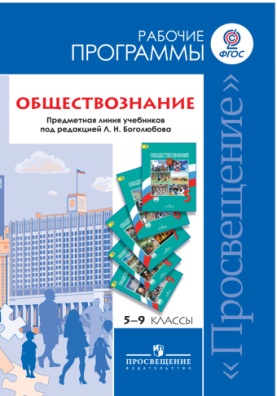 Обществознание.5 класс : учеб. для общеобразоват. учреждений/  Л.Н. Боголюбов, Н.Ф. Виноградова, Н.И. Городецкая и др- М.  «Просвещение», 2014Обществознание.5 класс : учеб. для общеобразоват. учреждений/  Л.Н. Боголюбов, Н.Ф. Виноградова, Н.И. Городецкая и др- М.  «Просвещение», 2014Обществознание.5 класс : учеб. для общеобразоват. учреждений/  Л.Н. Боголюбов, Н.Ф. Виноградова, Н.И. Городецкая и др- М.  «Просвещение», 201455511118Обществознание: человек, право, экономика: учеб. для 6 кл. общеобразоват. учреждений/ Н.Ф.Виноградова, Н.И. Городецкая, Л.Ф. Иванова и др.; М.  «Просвещение», 2015Обществознание: человек, право, экономика: учеб. для 6 кл. общеобразоват. учреждений/ Н.Ф.Виноградова, Н.И. Городецкая, Л.Ф. Иванова и др.; М.  «Просвещение», 2015Обществознание: человек, право, экономика: учеб. для 6 кл. общеобразоват. учреждений/ Н.Ф.Виноградова, Н.И. Городецкая, Л.Ф. Иванова и др.; М.  «Просвещение», 201566611118Обществознание. 7 класс: учеб. для общеобразоват. учреждений/  Л.Н. Боголюбов, Н.И. Городецкая, Л.Ф.Иванова и др- М.  «Просвещение», 2015Обществознание. 7 класс: учеб. для общеобразоват. учреждений/  Л.Н. Боголюбов, Н.И. Городецкая, Л.Ф.Иванова и др- М.  «Просвещение», 2015Обществознание. 7 класс: учеб. для общеобразоват. учреждений/  Л.Н. Боголюбов, Н.И. Городецкая, Л.Ф.Иванова и др- М.  «Просвещение», 201577711118Обществознание. 8 класс »: учеб. для общеобразоват. учреждений/  Л.Н. Боголюбов,. Н.И. Городецкая, Л.Ф. Иванова  и др М.  «Просвещение», 2018Обществознание. 8 класс »: учеб. для общеобразоват. учреждений/  Л.Н. Боголюбов,. Н.И. Городецкая, Л.Ф. Иванова  и др М.  «Просвещение», 2018Обществознание. 8 класс »: учеб. для общеобразоват. учреждений/  Л.Н. Боголюбов,. Н.И. Городецкая, Л.Ф. Иванова  и др М.  «Просвещение», 201888811118Обществознание. 9 класс : учеб. для общеобразоват. учреждений/  Л.Н. Боголюбов, А.И. Матвеев, Е.И. Жильцова и др.; М.  «Просвещение», 2017Обществознание. 9 класс : учеб. для общеобразоват. учреждений/  Л.Н. Боголюбов, А.И. Матвеев, Е.И. Жильцова и др.; М.  «Просвещение», 2017Обществознание. 9 класс : учеб. для общеобразоват. учреждений/  Л.Н. Боголюбов, А.И. Матвеев, Е.И. Жильцова и др.; М.  «Просвещение», 2017999222ГеографияГеографияГеографияГеографияГеографияГеографияГеографияГеографияГеографияГеографияГеографияГеографияИспользуемый УМК: Предметная линия учебников под редак. В.П. Дронова (Алгоритм успеха)География :5-9 кл. : Рабочая программа/ А.А.Летягин, И.В.Душина, В.Б.Пятунин, Е.А.Таможняя М.: «Вентана –Граф» 2017 Используемый УМК: Предметная линия учебников под редак. В.П. Дронова (Алгоритм успеха)География :5-9 кл. : Рабочая программа/ А.А.Летягин, И.В.Душина, В.Б.Пятунин, Е.А.Таможняя М.: «Вентана –Граф» 2017 Используемый УМК: Предметная линия учебников под редак. В.П. Дронова (Алгоритм успеха)География :5-9 кл. : Рабочая программа/ А.А.Летягин, И.В.Душина, В.Б.Пятунин, Е.А.Таможняя М.: «Вентана –Граф» 2017 Используемый УМК: Предметная линия учебников под редак. В.П. Дронова (Алгоритм успеха)География :5-9 кл. : Рабочая программа/ А.А.Летягин, И.В.Душина, В.Б.Пятунин, Е.А.Таможняя М.: «Вентана –Граф» 2017 Используемый УМК: Предметная линия учебников под редак. В.П. Дронова (Алгоритм успеха)География :5-9 кл. : Рабочая программа/ А.А.Летягин, И.В.Душина, В.Б.Пятунин, Е.А.Таможняя М.: «Вентана –Граф» 2017 Используемый УМК: Предметная линия учебников под редак. В.П. Дронова (Алгоритм успеха)География :5-9 кл. : Рабочая программа/ А.А.Летягин, И.В.Душина, В.Б.Пятунин, Е.А.Таможняя М.: «Вентана –Граф» 2017 Используемый УМК: Предметная линия учебников под редак. В.П. Дронова (Алгоритм успеха)География :5-9 кл. : Рабочая программа/ А.А.Летягин, И.В.Душина, В.Б.Пятунин, Е.А.Таможняя М.: «Вентана –Граф» 2017 Используемый УМК: Предметная линия учебников под редак. В.П. Дронова (Алгоритм успеха)География :5-9 кл. : Рабочая программа/ А.А.Летягин, И.В.Душина, В.Б.Пятунин, Е.А.Таможняя М.: «Вентана –Граф» 2017 Используемый УМК: Предметная линия учебников под редак. В.П. Дронова (Алгоритм успеха)География :5-9 кл. : Рабочая программа/ А.А.Летягин, И.В.Душина, В.Б.Пятунин, Е.А.Таможняя М.: «Вентана –Граф» 2017 Используемый УМК: Предметная линия учебников под редак. В.П. Дронова (Алгоритм успеха)География :5-9 кл. : Рабочая программа/ А.А.Летягин, И.В.Душина, В.Б.Пятунин, Е.А.Таможняя М.: «Вентана –Граф» 2017 Используемый УМК: Предметная линия учебников под редак. В.П. Дронова (Алгоритм успеха)География :5-9 кл. : Рабочая программа/ А.А.Летягин, И.В.Душина, В.Б.Пятунин, Е.А.Таможняя М.: «Вентана –Граф» 2017 Используемый УМК: Предметная линия учебников под редак. В.П. Дронова (Алгоритм успеха)География :5-9 кл. : Рабочая программа/ А.А.Летягин, И.В.Душина, В.Б.Пятунин, Е.А.Таможняя М.: «Вентана –Граф» 2017 19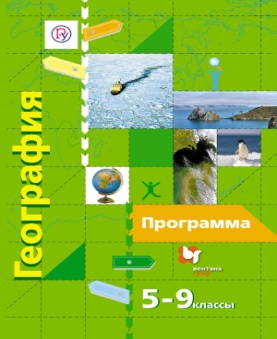 География. Начальный курс. 5 класс. /Летягин А.А.:М.: Вентана-Граф, 2015География. Начальный курс. 5 класс. /Летягин А.А.:М.: Вентана-Граф, 2015География. Начальный курс. 5 класс. /Летягин А.А.:М.: Вентана-Граф, 201555511119География. Начальный курс. 6 класс./Летягин А.А. : М.: Вентана-Граф, 2015География. Начальный курс. 6 класс./Летягин А.А. : М.: Вентана-Граф, 2015География. Начальный курс. 6 класс./Летягин А.А. : М.: Вентана-Граф, 201566611119География . Материки, океаны, народы и страны. Страноведение. 7 класс/ Душина И.В., Смоктунович Т.Л. М.: Вентана-Граф,  2015География . Материки, океаны, народы и страны. Страноведение. 7 класс/ Душина И.В., Смоктунович Т.Л. М.: Вентана-Граф,  2015География . Материки, океаны, народы и страны. Страноведение. 7 класс/ Душина И.В., Смоктунович Т.Л. М.: Вентана-Граф,  201577722219География России. Природа. Население 8 класс /Пятунин В.Б., Таможняя Е.А. :М.: Вентана-Граф, 2018География России. Природа. Население 8 класс /Пятунин В.Б., Таможняя Е.А. :М.: Вентана-Граф, 2018География России. Природа. Население 8 класс /Пятунин В.Б., Таможняя Е.А. :М.: Вентана-Граф, 201888822219География России. Хозяйство. Регионы.9 класс/ Таможняя Е.А, Толкунова С.Г. :М.: Вентана-Граф, 2017География России. Хозяйство. Регионы.9 класс/ Таможняя Е.А, Толкунова С.Г. :М.: Вентана-Граф, 2017География России. Хозяйство. Регионы.9 класс/ Таможняя Е.А, Толкунова С.Г. :М.: Вентана-Граф, 2017999222ФизикаФизикаФизикаФизикаФизикаФизикаФизикаФизикаФизикаФизикаФизикаФизикаИспользуемый УМК: Предметная линия учебников А.В.ПёрышкинаПрограммы общеобразоват. учреждений. Физика. Астрономия. 7-11кл../Авт. Е.М. Гутник, А.В. Перышкин. Сост. Ю.И.Дик, В.А.Коровин, В.А.Орлов.-М.: Дрофа, 2016Используемый УМК: Предметная линия учебников А.В.ПёрышкинаПрограммы общеобразоват. учреждений. Физика. Астрономия. 7-11кл../Авт. Е.М. Гутник, А.В. Перышкин. Сост. Ю.И.Дик, В.А.Коровин, В.А.Орлов.-М.: Дрофа, 2016Используемый УМК: Предметная линия учебников А.В.ПёрышкинаПрограммы общеобразоват. учреждений. Физика. Астрономия. 7-11кл../Авт. Е.М. Гутник, А.В. Перышкин. Сост. Ю.И.Дик, В.А.Коровин, В.А.Орлов.-М.: Дрофа, 2016Используемый УМК: Предметная линия учебников А.В.ПёрышкинаПрограммы общеобразоват. учреждений. Физика. Астрономия. 7-11кл../Авт. Е.М. Гутник, А.В. Перышкин. Сост. Ю.И.Дик, В.А.Коровин, В.А.Орлов.-М.: Дрофа, 2016Используемый УМК: Предметная линия учебников А.В.ПёрышкинаПрограммы общеобразоват. учреждений. Физика. Астрономия. 7-11кл../Авт. Е.М. Гутник, А.В. Перышкин. Сост. Ю.И.Дик, В.А.Коровин, В.А.Орлов.-М.: Дрофа, 2016Используемый УМК: Предметная линия учебников А.В.ПёрышкинаПрограммы общеобразоват. учреждений. Физика. Астрономия. 7-11кл../Авт. Е.М. Гутник, А.В. Перышкин. Сост. Ю.И.Дик, В.А.Коровин, В.А.Орлов.-М.: Дрофа, 2016Используемый УМК: Предметная линия учебников А.В.ПёрышкинаПрограммы общеобразоват. учреждений. Физика. Астрономия. 7-11кл../Авт. Е.М. Гутник, А.В. Перышкин. Сост. Ю.И.Дик, В.А.Коровин, В.А.Орлов.-М.: Дрофа, 2016Используемый УМК: Предметная линия учебников А.В.ПёрышкинаПрограммы общеобразоват. учреждений. Физика. Астрономия. 7-11кл../Авт. Е.М. Гутник, А.В. Перышкин. Сост. Ю.И.Дик, В.А.Коровин, В.А.Орлов.-М.: Дрофа, 2016Используемый УМК: Предметная линия учебников А.В.ПёрышкинаПрограммы общеобразоват. учреждений. Физика. Астрономия. 7-11кл../Авт. Е.М. Гутник, А.В. Перышкин. Сост. Ю.И.Дик, В.А.Коровин, В.А.Орлов.-М.: Дрофа, 2016Используемый УМК: Предметная линия учебников А.В.ПёрышкинаПрограммы общеобразоват. учреждений. Физика. Астрономия. 7-11кл../Авт. Е.М. Гутник, А.В. Перышкин. Сост. Ю.И.Дик, В.А.Коровин, В.А.Орлов.-М.: Дрофа, 2016Используемый УМК: Предметная линия учебников А.В.ПёрышкинаПрограммы общеобразоват. учреждений. Физика. Астрономия. 7-11кл../Авт. Е.М. Гутник, А.В. Перышкин. Сост. Ю.И.Дик, В.А.Коровин, В.А.Орлов.-М.: Дрофа, 2016Используемый УМК: Предметная линия учебников А.В.ПёрышкинаПрограммы общеобразоват. учреждений. Физика. Астрономия. 7-11кл../Авт. Е.М. Гутник, А.В. Перышкин. Сост. Ю.И.Дик, В.А.Коровин, В.А.Орлов.-М.: Дрофа, 2016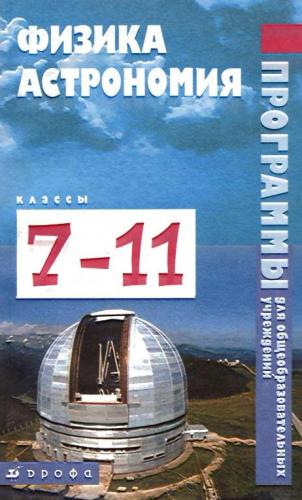 Физика. 7 кл.: учеб. для общеобразовательных  учреждений / А.В.Пёрышкин.- Москва: Дрофа, 2015Физика. 7 кл.: учеб. для общеобразовательных  учреждений / А.В.Пёрышкин.- Москва: Дрофа, 2015Физика. 7 кл.: учеб. для общеобразовательных  учреждений / А.В.Пёрышкин.- Москва: Дрофа, 2015777222Физика. 8 кл.: учеб. для общеобразовательных учреждений / А.В.Пёрышкин.- Москва: Дрофа, 2018Физика. 8 кл.: учеб. для общеобразовательных учреждений / А.В.Пёрышкин.- Москва: Дрофа, 2018Физика. 8 кл.: учеб. для общеобразовательных учреждений / А.В.Пёрышкин.- Москва: Дрофа, 2018888222Физика. 9 кл.: учеб. для общеобразовательных учреждений / А.В.Пёрышкин, Е.М. Гутник.- Москва: Дрофа, 2017Физика. 9 кл.: учеб. для общеобразовательных учреждений / А.В.Пёрышкин, Е.М. Гутник.- Москва: Дрофа, 2017Физика. 9 кл.: учеб. для общеобразовательных учреждений / А.В.Пёрышкин, Е.М. Гутник.- Москва: Дрофа, 2017999333БиологияБиологияБиологияБиологияБиологияБиологияБиологияБиологияБиологияБиологияБиологияБиологияИспользуемый УМК: Предметная линия учебников под руковод. В.В. ПасечникаПрограммы авторского коллектива под руководством В.В.Пасечника (сборник «Биология. 5-9 классы Рабочие программы.» М.:Дрофа, 2014Используемый УМК: Предметная линия учебников под руковод. В.В. ПасечникаПрограммы авторского коллектива под руководством В.В.Пасечника (сборник «Биология. 5-9 классы Рабочие программы.» М.:Дрофа, 2014Используемый УМК: Предметная линия учебников под руковод. В.В. ПасечникаПрограммы авторского коллектива под руководством В.В.Пасечника (сборник «Биология. 5-9 классы Рабочие программы.» М.:Дрофа, 2014Используемый УМК: Предметная линия учебников под руковод. В.В. ПасечникаПрограммы авторского коллектива под руководством В.В.Пасечника (сборник «Биология. 5-9 классы Рабочие программы.» М.:Дрофа, 2014Используемый УМК: Предметная линия учебников под руковод. В.В. ПасечникаПрограммы авторского коллектива под руководством В.В.Пасечника (сборник «Биология. 5-9 классы Рабочие программы.» М.:Дрофа, 2014Используемый УМК: Предметная линия учебников под руковод. В.В. ПасечникаПрограммы авторского коллектива под руководством В.В.Пасечника (сборник «Биология. 5-9 классы Рабочие программы.» М.:Дрофа, 2014Используемый УМК: Предметная линия учебников под руковод. В.В. ПасечникаПрограммы авторского коллектива под руководством В.В.Пасечника (сборник «Биология. 5-9 классы Рабочие программы.» М.:Дрофа, 2014Используемый УМК: Предметная линия учебников под руковод. В.В. ПасечникаПрограммы авторского коллектива под руководством В.В.Пасечника (сборник «Биология. 5-9 классы Рабочие программы.» М.:Дрофа, 2014Используемый УМК: Предметная линия учебников под руковод. В.В. ПасечникаПрограммы авторского коллектива под руководством В.В.Пасечника (сборник «Биология. 5-9 классы Рабочие программы.» М.:Дрофа, 2014Используемый УМК: Предметная линия учебников под руковод. В.В. ПасечникаПрограммы авторского коллектива под руководством В.В.Пасечника (сборник «Биология. 5-9 классы Рабочие программы.» М.:Дрофа, 2014Используемый УМК: Предметная линия учебников под руковод. В.В. ПасечникаПрограммы авторского коллектива под руководством В.В.Пасечника (сборник «Биология. 5-9 классы Рабочие программы.» М.:Дрофа, 2014Используемый УМК: Предметная линия учебников под руковод. В.В. ПасечникаПрограммы авторского коллектива под руководством В.В.Пасечника (сборник «Биология. 5-9 классы Рабочие программы.» М.:Дрофа, 201420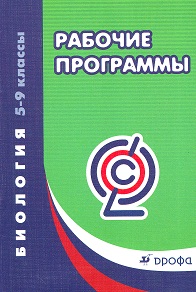 Биология. Бактерии, грибы, растения. 5 класс:учебник /Пасечник В.В..- Москва: Дрофа, 2014Биология. Бактерии, грибы, растения. 5 класс:учебник /Пасечник В.В..- Москва: Дрофа, 2014Биология. Бактерии, грибы, растения. 5 класс:учебник /Пасечник В.В..- Москва: Дрофа, 201455511120Биология. Многообразие покрытосемянных растений 6 класс:учебник./Пасечник В.В. - Москва: Дрофа, 2014Биология. Многообразие покрытосемянных растений 6 класс:учебник./Пасечник В.В. - Москва: Дрофа, 2014Биология. Многообразие покрытосемянных растений 6 класс:учебник./Пасечник В.В. - Москва: Дрофа, 201466611120Биология. Животные 7класс: учебник /В.В.Латюшин, В.А. Шапкин..- Москва: Дрофа, 2015Биология. Животные 7класс: учебник /В.В.Латюшин, В.А. Шапкин..- Москва: Дрофа, 2015Биология. Животные 7класс: учебник /В.В.Латюшин, В.А. Шапкин..- Москва: Дрофа, 20157771(+1)1(+1)1(+1)20Биология. Человек. 8 класс: учебник. /Колесов Д.В., Маш Р.Д. -  Москва: Дрофа, 2018Биология. Человек. 8 класс: учебник. /Колесов Д.В., Маш Р.Д. -  Москва: Дрофа, 2018Биология. Человек. 8 класс: учебник. /Колесов Д.В., Маш Р.Д. -  Москва: Дрофа, 201888822220Биология. Введение в общую биологию. 9 класс: учебник.-/А.А.Каменский, Е.А.Криксунов, В.В. Пасечник, Г.Г. Швецова. Москва: Дрофа, 2017Биология. Введение в общую биологию. 9 класс: учебник.-/А.А.Каменский, Е.А.Криксунов, В.В. Пасечник, Г.Г. Швецова. Москва: Дрофа, 2017Биология. Введение в общую биологию. 9 класс: учебник.-/А.А.Каменский, Е.А.Криксунов, В.В. Пасечник, Г.Г. Швецова. Москва: Дрофа, 2017999222ХимияХимияХимияХимияХимияХимияХимияХимияХимияХимияХимияХимияИспользуемый УМК: Предметная линия учебников под редак. О.С. ГабриелянаМаслакова. Химия. 8-11 класс. Рабочие программы по учебникам О. С. Габриеляна (ФГОС) -  Волгоград: Учитель, 2017Используемый УМК: Предметная линия учебников под редак. О.С. ГабриелянаМаслакова. Химия. 8-11 класс. Рабочие программы по учебникам О. С. Габриеляна (ФГОС) -  Волгоград: Учитель, 2017Используемый УМК: Предметная линия учебников под редак. О.С. ГабриелянаМаслакова. Химия. 8-11 класс. Рабочие программы по учебникам О. С. Габриеляна (ФГОС) -  Волгоград: Учитель, 2017Используемый УМК: Предметная линия учебников под редак. О.С. ГабриелянаМаслакова. Химия. 8-11 класс. Рабочие программы по учебникам О. С. Габриеляна (ФГОС) -  Волгоград: Учитель, 2017Используемый УМК: Предметная линия учебников под редак. О.С. ГабриелянаМаслакова. Химия. 8-11 класс. Рабочие программы по учебникам О. С. Габриеляна (ФГОС) -  Волгоград: Учитель, 2017Используемый УМК: Предметная линия учебников под редак. О.С. ГабриелянаМаслакова. Химия. 8-11 класс. Рабочие программы по учебникам О. С. Габриеляна (ФГОС) -  Волгоград: Учитель, 2017Используемый УМК: Предметная линия учебников под редак. О.С. ГабриелянаМаслакова. Химия. 8-11 класс. Рабочие программы по учебникам О. С. Габриеляна (ФГОС) -  Волгоград: Учитель, 2017Используемый УМК: Предметная линия учебников под редак. О.С. ГабриелянаМаслакова. Химия. 8-11 класс. Рабочие программы по учебникам О. С. Габриеляна (ФГОС) -  Волгоград: Учитель, 2017Используемый УМК: Предметная линия учебников под редак. О.С. ГабриелянаМаслакова. Химия. 8-11 класс. Рабочие программы по учебникам О. С. Габриеляна (ФГОС) -  Волгоград: Учитель, 2017Используемый УМК: Предметная линия учебников под редак. О.С. ГабриелянаМаслакова. Химия. 8-11 класс. Рабочие программы по учебникам О. С. Габриеляна (ФГОС) -  Волгоград: Учитель, 2017Используемый УМК: Предметная линия учебников под редак. О.С. ГабриелянаМаслакова. Химия. 8-11 класс. Рабочие программы по учебникам О. С. Габриеляна (ФГОС) -  Волгоград: Учитель, 2017Используемый УМК: Предметная линия учебников под редак. О.С. ГабриелянаМаслакова. Химия. 8-11 класс. Рабочие программы по учебникам О. С. Габриеляна (ФГОС) -  Волгоград: Учитель, 201721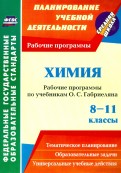 Химия - 8 кл.: учебник для общеобразовательных учреждений /О.С. Габриелян. Москва: Дрофа, 2018 Химия - 8 кл.: учебник для общеобразовательных учреждений /О.С. Габриелян. Москва: Дрофа, 2018 Химия - 8 кл.: учебник для общеобразовательных учреждений /О.С. Габриелян. Москва: Дрофа, 2018 88822221Химия - 9 кл.: учебник для общеобразовательных учреждений /О.С. Габриелян.. Москва: Дрофа, 2017Химия - 9 кл.: учебник для общеобразовательных учреждений /О.С. Габриелян.. Москва: Дрофа, 2017Химия - 9 кл.: учебник для общеобразовательных учреждений /О.С. Габриелян.. Москва: Дрофа, 2017999222Изобразительное искусствоИзобразительное искусствоИзобразительное искусствоИзобразительное искусствоИзобразительное искусствоИзобразительное искусствоИзобразительное искусствоИзобразительное искусствоИзобразительное искусствоИзобразительное искусствоИзобразительное искусствоИзобразительное искусствоИспользуемый УМК:  Предметная линия учебников по ред Б.М. НеменскогоИзобразительное искусство. Рабочие программы Предметная линия учебников по ред Б.М. Неменского.5-9 классы: пособие для учителей общеобразоват. учреждений/ Б.М. Неменский, Л.А. Неменская, Н.А. Горяева, А.С. Питерских.-2-е изд. М.Просвещение,2015Используемый УМК:  Предметная линия учебников по ред Б.М. НеменскогоИзобразительное искусство. Рабочие программы Предметная линия учебников по ред Б.М. Неменского.5-9 классы: пособие для учителей общеобразоват. учреждений/ Б.М. Неменский, Л.А. Неменская, Н.А. Горяева, А.С. Питерских.-2-е изд. М.Просвещение,2015Используемый УМК:  Предметная линия учебников по ред Б.М. НеменскогоИзобразительное искусство. Рабочие программы Предметная линия учебников по ред Б.М. Неменского.5-9 классы: пособие для учителей общеобразоват. учреждений/ Б.М. Неменский, Л.А. Неменская, Н.А. Горяева, А.С. Питерских.-2-е изд. М.Просвещение,2015Используемый УМК:  Предметная линия учебников по ред Б.М. НеменскогоИзобразительное искусство. Рабочие программы Предметная линия учебников по ред Б.М. Неменского.5-9 классы: пособие для учителей общеобразоват. учреждений/ Б.М. Неменский, Л.А. Неменская, Н.А. Горяева, А.С. Питерских.-2-е изд. М.Просвещение,2015Используемый УМК:  Предметная линия учебников по ред Б.М. НеменскогоИзобразительное искусство. Рабочие программы Предметная линия учебников по ред Б.М. Неменского.5-9 классы: пособие для учителей общеобразоват. учреждений/ Б.М. Неменский, Л.А. Неменская, Н.А. Горяева, А.С. Питерских.-2-е изд. М.Просвещение,2015Используемый УМК:  Предметная линия учебников по ред Б.М. НеменскогоИзобразительное искусство. Рабочие программы Предметная линия учебников по ред Б.М. Неменского.5-9 классы: пособие для учителей общеобразоват. учреждений/ Б.М. Неменский, Л.А. Неменская, Н.А. Горяева, А.С. Питерских.-2-е изд. М.Просвещение,2015Используемый УМК:  Предметная линия учебников по ред Б.М. НеменскогоИзобразительное искусство. Рабочие программы Предметная линия учебников по ред Б.М. Неменского.5-9 классы: пособие для учителей общеобразоват. учреждений/ Б.М. Неменский, Л.А. Неменская, Н.А. Горяева, А.С. Питерских.-2-е изд. М.Просвещение,2015Используемый УМК:  Предметная линия учебников по ред Б.М. НеменскогоИзобразительное искусство. Рабочие программы Предметная линия учебников по ред Б.М. Неменского.5-9 классы: пособие для учителей общеобразоват. учреждений/ Б.М. Неменский, Л.А. Неменская, Н.А. Горяева, А.С. Питерских.-2-е изд. М.Просвещение,2015Используемый УМК:  Предметная линия учебников по ред Б.М. НеменскогоИзобразительное искусство. Рабочие программы Предметная линия учебников по ред Б.М. Неменского.5-9 классы: пособие для учителей общеобразоват. учреждений/ Б.М. Неменский, Л.А. Неменская, Н.А. Горяева, А.С. Питерских.-2-е изд. М.Просвещение,2015Используемый УМК:  Предметная линия учебников по ред Б.М. НеменскогоИзобразительное искусство. Рабочие программы Предметная линия учебников по ред Б.М. Неменского.5-9 классы: пособие для учителей общеобразоват. учреждений/ Б.М. Неменский, Л.А. Неменская, Н.А. Горяева, А.С. Питерских.-2-е изд. М.Просвещение,2015Используемый УМК:  Предметная линия учебников по ред Б.М. НеменскогоИзобразительное искусство. Рабочие программы Предметная линия учебников по ред Б.М. Неменского.5-9 классы: пособие для учителей общеобразоват. учреждений/ Б.М. Неменский, Л.А. Неменская, Н.А. Горяева, А.С. Питерских.-2-е изд. М.Просвещение,2015Используемый УМК:  Предметная линия учебников по ред Б.М. НеменскогоИзобразительное искусство. Рабочие программы Предметная линия учебников по ред Б.М. Неменского.5-9 классы: пособие для учителей общеобразоват. учреждений/ Б.М. Неменский, Л.А. Неменская, Н.А. Горяева, А.С. Питерских.-2-е изд. М.Просвещение,201524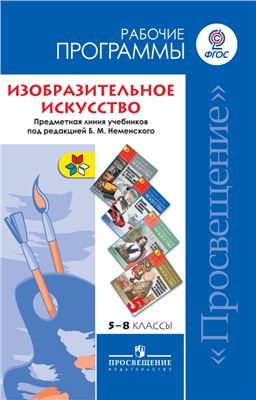 Изобразительное искусство. Декоративно-прикладное искусство5 класс ./ Горяева Н.А., Островская О.В.-  М.  «Просвещение», 2017Изобразительное искусство. Декоративно-прикладное искусство5 класс ./ Горяева Н.А., Островская О.В.-  М.  «Просвещение», 2017Изобразительное искусство. Декоративно-прикладное искусство5 класс ./ Горяева Н.А., Островская О.В.-  М.  «Просвещение», 201755511124Изобразительное искусство. Искусство в жизни человека.6 кл /. Под редакцией Л.А. Неменского» .-  М.  «Просвещение», 2017  Изобразительное искусство. Искусство в жизни человека.6 кл /. Под редакцией Л.А. Неменского» .-  М.  «Просвещение», 2017  Изобразительное искусство. Искусство в жизни человека.6 кл /. Под редакцией Л.А. Неменского» .-  М.  «Просвещение», 2017  66611124Изобразительное искусство. 7 кл. Питерских А.С., Гуров Г.Е. .-  М.  «Просвещение», 2015 Изобразительное искусство. 7 кл. Питерских А.С., Гуров Г.Е. .-  М.  «Просвещение», 2015 Изобразительное искусство. 7 кл. Питерских А.С., Гуров Г.Е. .-  М.  «Просвещение», 2015 777111МузыкаМузыкаМузыкаМузыкаМузыкаМузыкаМузыкаМузыкаМузыкаМузыкаМузыкаМузыкаИспользуемый УМК: Предметная линия учебников Г.П. Сергеевой, Е.Д. КритскойМузыка.5-7 классы. Искусство.8-9 классы. Сборник рабочих программ. Предметная линия учебников Г.П. Сергеевой, Е.Д. Критской: учебное пособие для общеобразоват. организаций/ Г.П. Сергеева, Е.Д. Критская, И.Э. Кашекова. – 4-е изд.,дораб. М. Просвещение 2016 Используемый УМК: Предметная линия учебников Г.П. Сергеевой, Е.Д. КритскойМузыка.5-7 классы. Искусство.8-9 классы. Сборник рабочих программ. Предметная линия учебников Г.П. Сергеевой, Е.Д. Критской: учебное пособие для общеобразоват. организаций/ Г.П. Сергеева, Е.Д. Критская, И.Э. Кашекова. – 4-е изд.,дораб. М. Просвещение 2016 Используемый УМК: Предметная линия учебников Г.П. Сергеевой, Е.Д. КритскойМузыка.5-7 классы. Искусство.8-9 классы. Сборник рабочих программ. Предметная линия учебников Г.П. Сергеевой, Е.Д. Критской: учебное пособие для общеобразоват. организаций/ Г.П. Сергеева, Е.Д. Критская, И.Э. Кашекова. – 4-е изд.,дораб. М. Просвещение 2016 Используемый УМК: Предметная линия учебников Г.П. Сергеевой, Е.Д. КритскойМузыка.5-7 классы. Искусство.8-9 классы. Сборник рабочих программ. Предметная линия учебников Г.П. Сергеевой, Е.Д. Критской: учебное пособие для общеобразоват. организаций/ Г.П. Сергеева, Е.Д. Критская, И.Э. Кашекова. – 4-е изд.,дораб. М. Просвещение 2016 Используемый УМК: Предметная линия учебников Г.П. Сергеевой, Е.Д. КритскойМузыка.5-7 классы. Искусство.8-9 классы. Сборник рабочих программ. Предметная линия учебников Г.П. Сергеевой, Е.Д. Критской: учебное пособие для общеобразоват. организаций/ Г.П. Сергеева, Е.Д. Критская, И.Э. Кашекова. – 4-е изд.,дораб. М. Просвещение 2016 Используемый УМК: Предметная линия учебников Г.П. Сергеевой, Е.Д. КритскойМузыка.5-7 классы. Искусство.8-9 классы. Сборник рабочих программ. Предметная линия учебников Г.П. Сергеевой, Е.Д. Критской: учебное пособие для общеобразоват. организаций/ Г.П. Сергеева, Е.Д. Критская, И.Э. Кашекова. – 4-е изд.,дораб. М. Просвещение 2016 Используемый УМК: Предметная линия учебников Г.П. Сергеевой, Е.Д. КритскойМузыка.5-7 классы. Искусство.8-9 классы. Сборник рабочих программ. Предметная линия учебников Г.П. Сергеевой, Е.Д. Критской: учебное пособие для общеобразоват. организаций/ Г.П. Сергеева, Е.Д. Критская, И.Э. Кашекова. – 4-е изд.,дораб. М. Просвещение 2016 Используемый УМК: Предметная линия учебников Г.П. Сергеевой, Е.Д. КритскойМузыка.5-7 классы. Искусство.8-9 классы. Сборник рабочих программ. Предметная линия учебников Г.П. Сергеевой, Е.Д. Критской: учебное пособие для общеобразоват. организаций/ Г.П. Сергеева, Е.Д. Критская, И.Э. Кашекова. – 4-е изд.,дораб. М. Просвещение 2016 Используемый УМК: Предметная линия учебников Г.П. Сергеевой, Е.Д. КритскойМузыка.5-7 классы. Искусство.8-9 классы. Сборник рабочих программ. Предметная линия учебников Г.П. Сергеевой, Е.Д. Критской: учебное пособие для общеобразоват. организаций/ Г.П. Сергеева, Е.Д. Критская, И.Э. Кашекова. – 4-е изд.,дораб. М. Просвещение 2016 Используемый УМК: Предметная линия учебников Г.П. Сергеевой, Е.Д. КритскойМузыка.5-7 классы. Искусство.8-9 классы. Сборник рабочих программ. Предметная линия учебников Г.П. Сергеевой, Е.Д. Критской: учебное пособие для общеобразоват. организаций/ Г.П. Сергеева, Е.Д. Критская, И.Э. Кашекова. – 4-е изд.,дораб. М. Просвещение 2016 Используемый УМК: Предметная линия учебников Г.П. Сергеевой, Е.Д. КритскойМузыка.5-7 классы. Искусство.8-9 классы. Сборник рабочих программ. Предметная линия учебников Г.П. Сергеевой, Е.Д. Критской: учебное пособие для общеобразоват. организаций/ Г.П. Сергеева, Е.Д. Критская, И.Э. Кашекова. – 4-е изд.,дораб. М. Просвещение 2016 Используемый УМК: Предметная линия учебников Г.П. Сергеевой, Е.Д. КритскойМузыка.5-7 классы. Искусство.8-9 классы. Сборник рабочих программ. Предметная линия учебников Г.П. Сергеевой, Е.Д. Критской: учебное пособие для общеобразоват. организаций/ Г.П. Сергеева, Е.Д. Критская, И.Э. Кашекова. – 4-е изд.,дораб. М. Просвещение 2016 25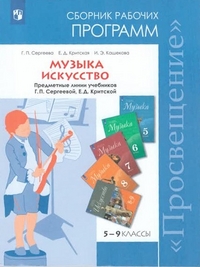 Музыка.  5 класс /Сергеева Г.П., Е.Д. Критская.- М.  «Просвещение», 2013 Музыка.  5 класс /Сергеева Г.П., Е.Д. Критская.- М.  «Просвещение», 2013 Музыка.  5 класс /Сергеева Г.П., Е.Д. Критская.- М.  «Просвещение», 2013 55511125Музыка. 6 кл ./,Г.П. Сергеева, Е.Д.Критская.- М.  «Просвещение», 2013Музыка. 6 кл ./,Г.П. Сергеева, Е.Д.Критская.- М.  «Просвещение», 2013Музыка. 6 кл ./,Г.П. Сергеева, Е.Д.Критская.- М.  «Просвещение», 201366611125Музыка. 7 кл ../,Г.П. Сергеева, Е.Д.Критская.- М.  «Просвещение», 2015Музыка. 7 кл ../,Г.П. Сергеева, Е.Д.Критская.- М.  «Просвещение», 2015Музыка. 7 кл ../,Г.П. Сергеева, Е.Д.Критская.- М.  «Просвещение», 201577711125Искусство. 8-9 класс: учебник для общеобразовательных организаций./ Г.П. Сергеева, И.Э. Кашенкова, Е.Д Критская.- М.  «Просвещение», 2014Искусство. 8-9 класс: учебник для общеобразовательных организаций./ Г.П. Сергеева, И.Э. Кашенкова, Е.Д Критская.- М.  «Просвещение», 2014Искусство. 8-9 класс: учебник для общеобразовательных организаций./ Г.П. Сергеева, И.Э. Кашенкова, Е.Д Критская.- М.  «Просвещение», 2014888111Физическая культураФизическая культураФизическая культураФизическая культураФизическая культураФизическая культураФизическая культураФизическая культураФизическая культураФизическая культураФизическая культураФизическая культураИспользуемый УМК: Предметная линия учебников под редакцией В.Я. Виленского (5-7 классы) и В.И. Ляха (8-9 классы)Физическая культура. Рабочие программы Предметная линия учебников под редакцией В.Я. Виленского (5-7 классы) и В.И. Ляха (8-9 классы): пособие для учителей общеобразоват. учреждений/ В.И. Лях. 3-е изд. М. Просвещение, 2014Используемый УМК: Предметная линия учебников под редакцией В.Я. Виленского (5-7 классы) и В.И. Ляха (8-9 классы)Физическая культура. Рабочие программы Предметная линия учебников под редакцией В.Я. Виленского (5-7 классы) и В.И. Ляха (8-9 классы): пособие для учителей общеобразоват. учреждений/ В.И. Лях. 3-е изд. М. Просвещение, 2014Используемый УМК: Предметная линия учебников под редакцией В.Я. Виленского (5-7 классы) и В.И. Ляха (8-9 классы)Физическая культура. Рабочие программы Предметная линия учебников под редакцией В.Я. Виленского (5-7 классы) и В.И. Ляха (8-9 классы): пособие для учителей общеобразоват. учреждений/ В.И. Лях. 3-е изд. М. Просвещение, 2014Используемый УМК: Предметная линия учебников под редакцией В.Я. Виленского (5-7 классы) и В.И. Ляха (8-9 классы)Физическая культура. Рабочие программы Предметная линия учебников под редакцией В.Я. Виленского (5-7 классы) и В.И. Ляха (8-9 классы): пособие для учителей общеобразоват. учреждений/ В.И. Лях. 3-е изд. М. Просвещение, 2014Используемый УМК: Предметная линия учебников под редакцией В.Я. Виленского (5-7 классы) и В.И. Ляха (8-9 классы)Физическая культура. Рабочие программы Предметная линия учебников под редакцией В.Я. Виленского (5-7 классы) и В.И. Ляха (8-9 классы): пособие для учителей общеобразоват. учреждений/ В.И. Лях. 3-е изд. М. Просвещение, 2014Используемый УМК: Предметная линия учебников под редакцией В.Я. Виленского (5-7 классы) и В.И. Ляха (8-9 классы)Физическая культура. Рабочие программы Предметная линия учебников под редакцией В.Я. Виленского (5-7 классы) и В.И. Ляха (8-9 классы): пособие для учителей общеобразоват. учреждений/ В.И. Лях. 3-е изд. М. Просвещение, 2014Используемый УМК: Предметная линия учебников под редакцией В.Я. Виленского (5-7 классы) и В.И. Ляха (8-9 классы)Физическая культура. Рабочие программы Предметная линия учебников под редакцией В.Я. Виленского (5-7 классы) и В.И. Ляха (8-9 классы): пособие для учителей общеобразоват. учреждений/ В.И. Лях. 3-е изд. М. Просвещение, 2014Используемый УМК: Предметная линия учебников под редакцией В.Я. Виленского (5-7 классы) и В.И. Ляха (8-9 классы)Физическая культура. Рабочие программы Предметная линия учебников под редакцией В.Я. Виленского (5-7 классы) и В.И. Ляха (8-9 классы): пособие для учителей общеобразоват. учреждений/ В.И. Лях. 3-е изд. М. Просвещение, 2014Используемый УМК: Предметная линия учебников под редакцией В.Я. Виленского (5-7 классы) и В.И. Ляха (8-9 классы)Физическая культура. Рабочие программы Предметная линия учебников под редакцией В.Я. Виленского (5-7 классы) и В.И. Ляха (8-9 классы): пособие для учителей общеобразоват. учреждений/ В.И. Лях. 3-е изд. М. Просвещение, 2014Используемый УМК: Предметная линия учебников под редакцией В.Я. Виленского (5-7 классы) и В.И. Ляха (8-9 классы)Физическая культура. Рабочие программы Предметная линия учебников под редакцией В.Я. Виленского (5-7 классы) и В.И. Ляха (8-9 классы): пособие для учителей общеобразоват. учреждений/ В.И. Лях. 3-е изд. М. Просвещение, 2014Используемый УМК: Предметная линия учебников под редакцией В.Я. Виленского (5-7 классы) и В.И. Ляха (8-9 классы)Физическая культура. Рабочие программы Предметная линия учебников под редакцией В.Я. Виленского (5-7 классы) и В.И. Ляха (8-9 классы): пособие для учителей общеобразоват. учреждений/ В.И. Лях. 3-е изд. М. Просвещение, 2014Используемый УМК: Предметная линия учебников под редакцией В.Я. Виленского (5-7 классы) и В.И. Ляха (8-9 классы)Физическая культура. Рабочие программы Предметная линия учебников под редакцией В.Я. Виленского (5-7 классы) и В.И. Ляха (8-9 классы): пособие для учителей общеобразоват. учреждений/ В.И. Лях. 3-е изд. М. Просвещение, 201426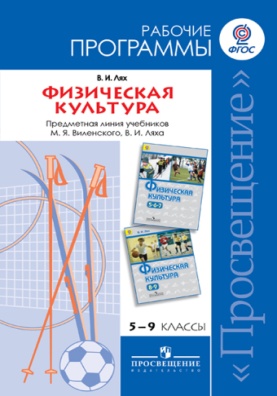 Физическая культура 5 – 7 классы/ под редакцией М.Я. Виленского, В.И. Ляха. .- М.  «Просвещение», 2013 Физическая культура 5 – 7 классы/ под редакцией М.Я. Виленского, В.И. Ляха. .- М.  «Просвещение», 2013 Физическая культура 5 – 7 классы/ под редакцией М.Я. Виленского, В.И. Ляха. .- М.  «Просвещение», 2013 55533326Физическая культура. 5 – 7 классы/ под редакцией М.Я. Виленского, В.И. Ляха. .- М.  «Просвещение», 2013  Физическая культура. 5 – 7 классы/ под редакцией М.Я. Виленского, В.И. Ляха. .- М.  «Просвещение», 2013  Физическая культура. 5 – 7 классы/ под редакцией М.Я. Виленского, В.И. Ляха. .- М.  «Просвещение», 2013  66633326Физическая культура. 5 – 7 классы /под редакцией М.Я. Виленского, В.И. Ляха. .- М.  «Просвещение», 2013  Физическая культура. 5 – 7 классы /под редакцией М.Я. Виленского, В.И. Ляха. .- М.  «Просвещение», 2013  Физическая культура. 5 – 7 классы /под редакцией М.Я. Виленского, В.И. Ляха. .- М.  «Просвещение», 2013  77733326Физическая культура. 8 – 9 классы/под редакцией В.И. Ляха. .- М.  «Просвещение», 2013Физическая культура. 8 – 9 классы/под редакцией В.И. Ляха. .- М.  «Просвещение», 2013Физическая культура. 8 – 9 классы/под редакцией В.И. Ляха. .- М.  «Просвещение», 201388833326Физическая культура 8 – 9 классы/ под редакцией В.И. Ляха. .- М.  «Просвещение», 2013Физическая культура 8 – 9 классы/ под редакцией В.И. Ляха. .- М.  «Просвещение», 2013Физическая культура 8 – 9 классы/ под редакцией В.И. Ляха. .- М.  «Просвещение», 2013999333Основы безопасности жизнедеятельностиОсновы безопасности жизнедеятельностиОсновы безопасности жизнедеятельностиОсновы безопасности жизнедеятельностиОсновы безопасности жизнедеятельностиОсновы безопасности жизнедеятельностиОсновы безопасности жизнедеятельностиОсновы безопасности жизнедеятельностиОсновы безопасности жизнедеятельностиОсновы безопасности жизнедеятельностиОсновы безопасности жизнедеятельностиОсновы безопасности жизнедеятельностиИспользуемый УМК: Предметная линия учебников под ред.А.Т. СмирноваОсновы безопасности жизнедеятельности. Рабочие программы. Предметная линия учебников под ред.А.Т. Смирнова. 5-9 классы: пособие для учителей общеобразоват. организаций/ А.Т. Смирнов, Б.О. Хренников. М.Просвещение, 2016Используемый УМК: Предметная линия учебников под ред.А.Т. СмирноваОсновы безопасности жизнедеятельности. Рабочие программы. Предметная линия учебников под ред.А.Т. Смирнова. 5-9 классы: пособие для учителей общеобразоват. организаций/ А.Т. Смирнов, Б.О. Хренников. М.Просвещение, 2016Используемый УМК: Предметная линия учебников под ред.А.Т. СмирноваОсновы безопасности жизнедеятельности. Рабочие программы. Предметная линия учебников под ред.А.Т. Смирнова. 5-9 классы: пособие для учителей общеобразоват. организаций/ А.Т. Смирнов, Б.О. Хренников. М.Просвещение, 2016Используемый УМК: Предметная линия учебников под ред.А.Т. СмирноваОсновы безопасности жизнедеятельности. Рабочие программы. Предметная линия учебников под ред.А.Т. Смирнова. 5-9 классы: пособие для учителей общеобразоват. организаций/ А.Т. Смирнов, Б.О. Хренников. М.Просвещение, 2016Используемый УМК: Предметная линия учебников под ред.А.Т. СмирноваОсновы безопасности жизнедеятельности. Рабочие программы. Предметная линия учебников под ред.А.Т. Смирнова. 5-9 классы: пособие для учителей общеобразоват. организаций/ А.Т. Смирнов, Б.О. Хренников. М.Просвещение, 2016Используемый УМК: Предметная линия учебников под ред.А.Т. СмирноваОсновы безопасности жизнедеятельности. Рабочие программы. Предметная линия учебников под ред.А.Т. Смирнова. 5-9 классы: пособие для учителей общеобразоват. организаций/ А.Т. Смирнов, Б.О. Хренников. М.Просвещение, 2016Используемый УМК: Предметная линия учебников под ред.А.Т. СмирноваОсновы безопасности жизнедеятельности. Рабочие программы. Предметная линия учебников под ред.А.Т. Смирнова. 5-9 классы: пособие для учителей общеобразоват. организаций/ А.Т. Смирнов, Б.О. Хренников. М.Просвещение, 2016Используемый УМК: Предметная линия учебников под ред.А.Т. СмирноваОсновы безопасности жизнедеятельности. Рабочие программы. Предметная линия учебников под ред.А.Т. Смирнова. 5-9 классы: пособие для учителей общеобразоват. организаций/ А.Т. Смирнов, Б.О. Хренников. М.Просвещение, 2016Используемый УМК: Предметная линия учебников под ред.А.Т. СмирноваОсновы безопасности жизнедеятельности. Рабочие программы. Предметная линия учебников под ред.А.Т. Смирнова. 5-9 классы: пособие для учителей общеобразоват. организаций/ А.Т. Смирнов, Б.О. Хренников. М.Просвещение, 2016Используемый УМК: Предметная линия учебников под ред.А.Т. СмирноваОсновы безопасности жизнедеятельности. Рабочие программы. Предметная линия учебников под ред.А.Т. Смирнова. 5-9 классы: пособие для учителей общеобразоват. организаций/ А.Т. Смирнов, Б.О. Хренников. М.Просвещение, 2016Используемый УМК: Предметная линия учебников под ред.А.Т. СмирноваОсновы безопасности жизнедеятельности. Рабочие программы. Предметная линия учебников под ред.А.Т. Смирнова. 5-9 классы: пособие для учителей общеобразоват. организаций/ А.Т. Смирнов, Б.О. Хренников. М.Просвещение, 2016Используемый УМК: Предметная линия учебников под ред.А.Т. СмирноваОсновы безопасности жизнедеятельности. Рабочие программы. Предметная линия учебников под ред.А.Т. Смирнова. 5-9 классы: пособие для учителей общеобразоват. организаций/ А.Т. Смирнов, Б.О. Хренников. М.Просвещение, 2016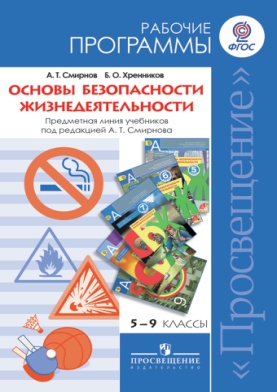 Основы безопасности жизнедеятельности, 8 кл.,/ А.Т. Смирнов.- М.  «Просвещение», 2017Основы безопасности жизнедеятельности, 8 кл.,/ А.Т. Смирнов.- М.  «Просвещение», 2017Основы безопасности жизнедеятельности, 8 кл.,/ А.Т. Смирнов.- М.  «Просвещение», 2017888111Основы безопасности жизнедеятельности, 9 кл., /А.Т. Смирнов.- М.  «Просвещение», 2015Основы безопасности жизнедеятельности, 9 кл., /А.Т. Смирнов.- М.  «Просвещение», 2015Основы безопасности жизнедеятельности, 9 кл., /А.Т. Смирнов.- М.  «Просвещение», 2015999111Технология.Технология.Технология.Технология.Технология.Технология.Технология.Технология.Технология.Технология.Технология.Технология.Используемый УМК: Предметная линия учебников «Технология» Н.В. Синицы,  П.С. Самородского и др ., под рук.В.Д. Симонекнко (Алгоритм успеха)Технология: программа: 5-8 (9) классы/ Н.В. Синица,  П.С. Самородский. М.Вента-Граф, 2016Используемый УМК: Предметная линия учебников «Технология» Н.В. Синицы,  П.С. Самородского и др ., под рук.В.Д. Симонекнко (Алгоритм успеха)Технология: программа: 5-8 (9) классы/ Н.В. Синица,  П.С. Самородский. М.Вента-Граф, 2016Используемый УМК: Предметная линия учебников «Технология» Н.В. Синицы,  П.С. Самородского и др ., под рук.В.Д. Симонекнко (Алгоритм успеха)Технология: программа: 5-8 (9) классы/ Н.В. Синица,  П.С. Самородский. М.Вента-Граф, 2016Используемый УМК: Предметная линия учебников «Технология» Н.В. Синицы,  П.С. Самородского и др ., под рук.В.Д. Симонекнко (Алгоритм успеха)Технология: программа: 5-8 (9) классы/ Н.В. Синица,  П.С. Самородский. М.Вента-Граф, 2016Используемый УМК: Предметная линия учебников «Технология» Н.В. Синицы,  П.С. Самородского и др ., под рук.В.Д. Симонекнко (Алгоритм успеха)Технология: программа: 5-8 (9) классы/ Н.В. Синица,  П.С. Самородский. М.Вента-Граф, 2016Используемый УМК: Предметная линия учебников «Технология» Н.В. Синицы,  П.С. Самородского и др ., под рук.В.Д. Симонекнко (Алгоритм успеха)Технология: программа: 5-8 (9) классы/ Н.В. Синица,  П.С. Самородский. М.Вента-Граф, 2016Используемый УМК: Предметная линия учебников «Технология» Н.В. Синицы,  П.С. Самородского и др ., под рук.В.Д. Симонекнко (Алгоритм успеха)Технология: программа: 5-8 (9) классы/ Н.В. Синица,  П.С. Самородский. М.Вента-Граф, 2016Используемый УМК: Предметная линия учебников «Технология» Н.В. Синицы,  П.С. Самородского и др ., под рук.В.Д. Симонекнко (Алгоритм успеха)Технология: программа: 5-8 (9) классы/ Н.В. Синица,  П.С. Самородский. М.Вента-Граф, 2016Используемый УМК: Предметная линия учебников «Технология» Н.В. Синицы,  П.С. Самородского и др ., под рук.В.Д. Симонекнко (Алгоритм успеха)Технология: программа: 5-8 (9) классы/ Н.В. Синица,  П.С. Самородский. М.Вента-Граф, 2016Используемый УМК: Предметная линия учебников «Технология» Н.В. Синицы,  П.С. Самородского и др ., под рук.В.Д. Симонекнко (Алгоритм успеха)Технология: программа: 5-8 (9) классы/ Н.В. Синица,  П.С. Самородский. М.Вента-Граф, 2016Используемый УМК: Предметная линия учебников «Технология» Н.В. Синицы,  П.С. Самородского и др ., под рук.В.Д. Симонекнко (Алгоритм успеха)Технология: программа: 5-8 (9) классы/ Н.В. Синица,  П.С. Самородский. М.Вента-Граф, 2016Используемый УМК: Предметная линия учебников «Технология» Н.В. Синицы,  П.С. Самородского и др ., под рук.В.Д. Симонекнко (Алгоритм успеха)Технология: программа: 5-8 (9) классы/ Н.В. Синица,  П.С. Самородский. М.Вента-Граф, 201627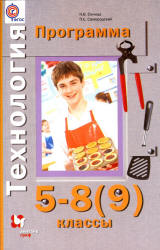 Технология. 5 класс: учебник для общеобразовательных учреждений/ Синица Н.В., Самородский П.С., Симоненко В.Д.- М.: Издательский центр Вентана-Граф, 2013Технология. 5 класс: учебник для общеобразовательных учреждений/ Синица Н.В., Самородский П.С., Симоненко В.Д.- М.: Издательский центр Вентана-Граф, 2013Технология. 5 класс: учебник для общеобразовательных учреждений/ Синица Н.В., Самородский П.С., Симоненко В.Д.- М.: Издательский центр Вентана-Граф, 201355522227Технология. 6 класс: Учебник для общеобразовательных учреждений/ Синица Н.В., Самородский П.С., Симоненко В.Д.- М.: Издательский центр Вентана-Граф, 2013 Технология. 6 класс: Учебник для общеобразовательных учреждений/ Синица Н.В., Самородский П.С., Симоненко В.Д.- М.: Издательский центр Вентана-Граф, 2013 Технология. 6 класс: Учебник для общеобразовательных учреждений/ Синица Н.В., Самородский П.С., Симоненко В.Д.- М.: Издательский центр Вентана-Граф, 2013 66622227Технология.Технология ведения дома. 7 класс: учебник для общеобразовательных учреждений/ Синица Н.В., Симоненко В.Д.- М.: Издательский центр Вентана-Граф, 2015Технология.Технология ведения дома. 7 класс: учебник для общеобразовательных учреждений/ Синица Н.В., Симоненко В.Д.- М.: Издательский центр Вентана-Граф, 2015Технология.Технология ведения дома. 7 класс: учебник для общеобразовательных учреждений/ Синица Н.В., Симоненко В.Д.- М.: Издательский центр Вентана-Граф, 201577722227Технология. 8 класс: учебник для общеобразовательных учреждений/ Синица Н.В., Самородский П.С., Симоненко В.Д.- М.: Издательский центр Вентана-Граф, 2015Технология. 8 класс: учебник для общеобразовательных учреждений/ Синица Н.В., Самородский П.С., Симоненко В.Д.- М.: Издательский центр Вентана-Граф, 2015Технология. 8 класс: учебник для общеобразовательных учреждений/ Синица Н.В., Самородский П.С., Симоненко В.Д.- М.: Издательский центр Вентана-Граф, 2015888111